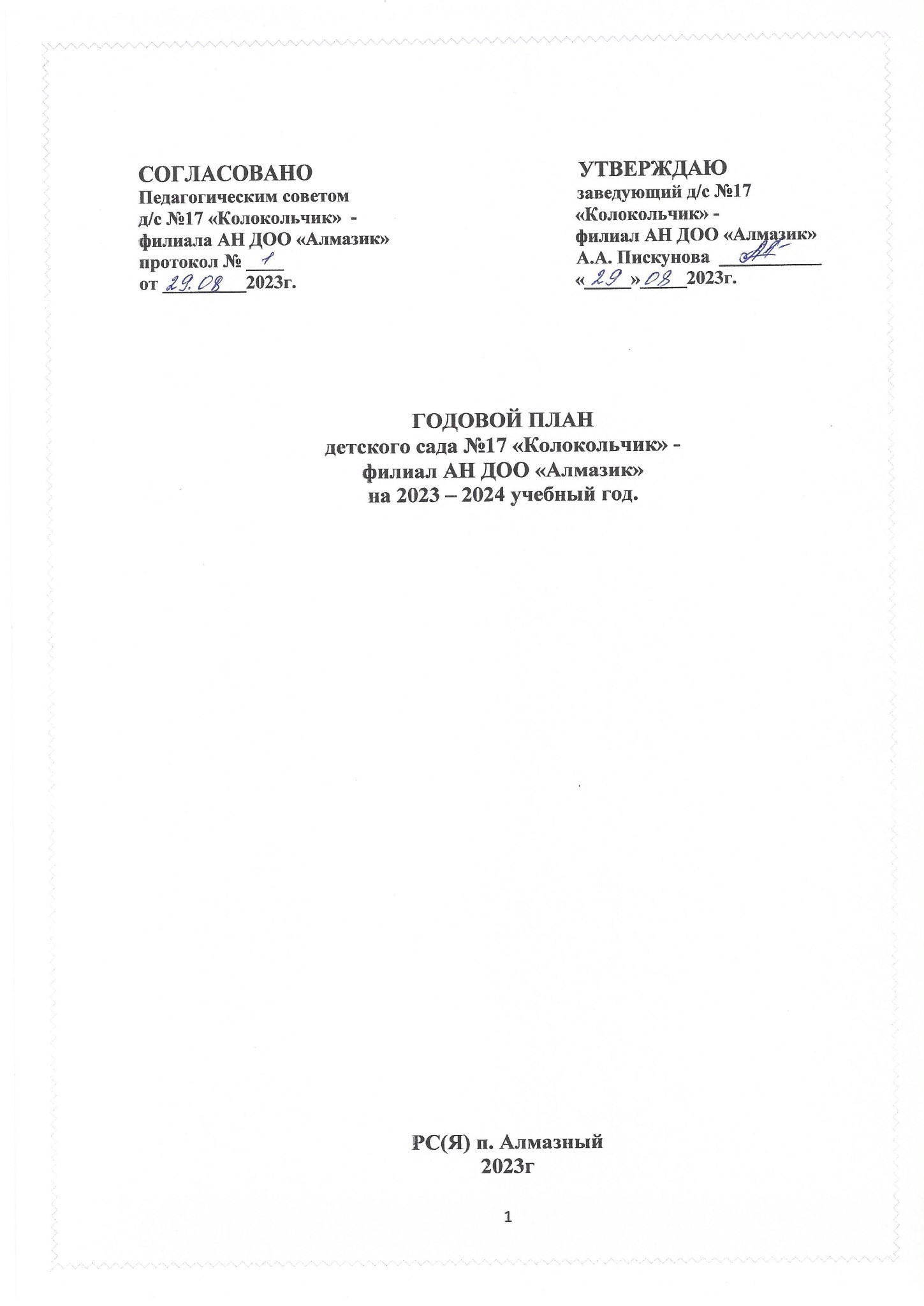 СОГЛАСОВАНО                                                 УТВЕРЖДАЮ Педагогическим советом                                                 заведующий д/с №17д/с №17 «Колокольчик»  -                                               «Колокольчик» - филиала АН ДОО «Алмазик»                                        филиал АН ДОО «Алмазик»протокол № ____                                                               А.А. Пискунова  ___________от _________2023г.                                                            «_____»_____2023г.ГОДОВОЙ ПЛАНдетского сада №17 «Колокольчик» - филиал АН ДОО «Алмазик»на 2023 – 2024 учебный год.РС(Я) п. Алмазный2023гСодержание плана работы1. Годовые задачи --------------------------------------------------------------------------------------3 стр2. Состав групп/ социальный паспорт семьи------------------------------------------------------4 стр3. Ежемесячный план работы-------------------------------------------------------------------------5 стр 4. Педсоветы --------------------------------------------------------------------------------------------22 стр6. План ПДД---------------------------------------------------------------------------------------------24 стр7.План ОБЖ---------------------------------------------------------------------------------------------26 стр8. План взаимодействия детского сада №17 «Колокольчик с социумом-------------------27 стр9. План музыкальных праздников и развлечений-----------------------------------------------28 стр10. План физкультурных праздников и развлечений-------------------------------------------30 стр11. План совместных мероприятий детского сада и МБОУ СОШ №4---------------------- 32 стр12. Комплексный план по воспитательной работе---------------------------------------------33 стр 13. План оздоровительных и профилактических мероприятий-----------------------------44 стрГОДОВЫЕ ЗАДАЧИна 2023-2024 учебный год1. Приобщать детей (в соответствии с возрастными особенностями) к базовым ценностям российского народа - права исвободы человека, патриотизм, гражданственность, крепкая семья, историческая память и преемственность поколений, единство народов России;2. Способствовать сохранению и укреплению здоровья воспитанников в процессе использования здоровьесберегающих технологий и развития основных физических качеств.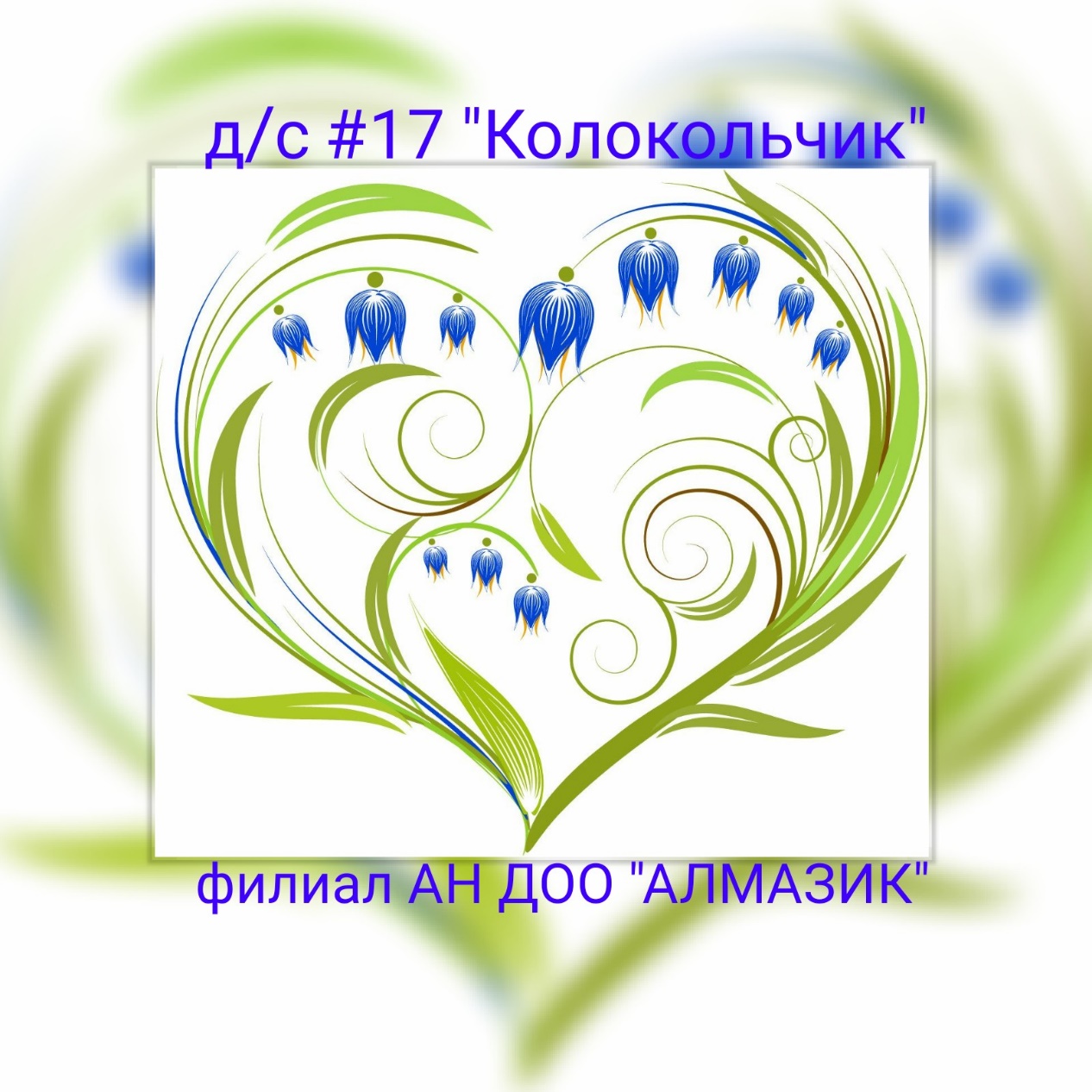 Состав группСоциальный портрет семей воспитанниковМесто проживания: пос. Алмазный – 100%Ежемесячный план работыСентябрь 2023г.Октябрь 2023 г.Ноябрь 2023 г.Декабрь 2023г.  Январь 2024 г.Февраль 2024гМарт 2024 г.Апрель 2024 г.Май 2024г.Педсовет №1 (установочный)«Организация воспитательно-образовательного процесса на 2023– 2024 учебный год в соответствии с ФОП (Август)Педсовет №2«Современные подходы к воспитанию патриотизма и основ гражданственности у детей дошкольного возраста». (ноябрь)Педсовет №3«Приобщение детей к здоровому образу жизни через разнообразные формы физкультурно-оздоровительной работы» (март)Педсовет №4(Итоговый)Результаты образовательной деятельности по реализации ООП ДО за 2023- 2024 учебный год и перспективы на новый учебный год. (май)План мероприятий по профилактике детского дорожно-транспортного травматизма в детском саду №17 «Колокольчик» - филиала АН ДОО «Алмазик».Цель: организация профилактической работы среди дошкольников по правилам дорожного движения.План основных мероприятий по обеспечению безопасностивоспитанников и работниковдетского сада № 17 «Колокольчик» -  АН ДОО «Алмазик».Цель: организация профилактической работы среди дошкольников по предупреждению и соблюдению правил личной безопасности. План взаимодействия детского сада №17 «Колокольчик» с социумомПлан музыкальных праздников и развлеченийна 2023 – 2024 учебный годМероприятия по воспитательной работе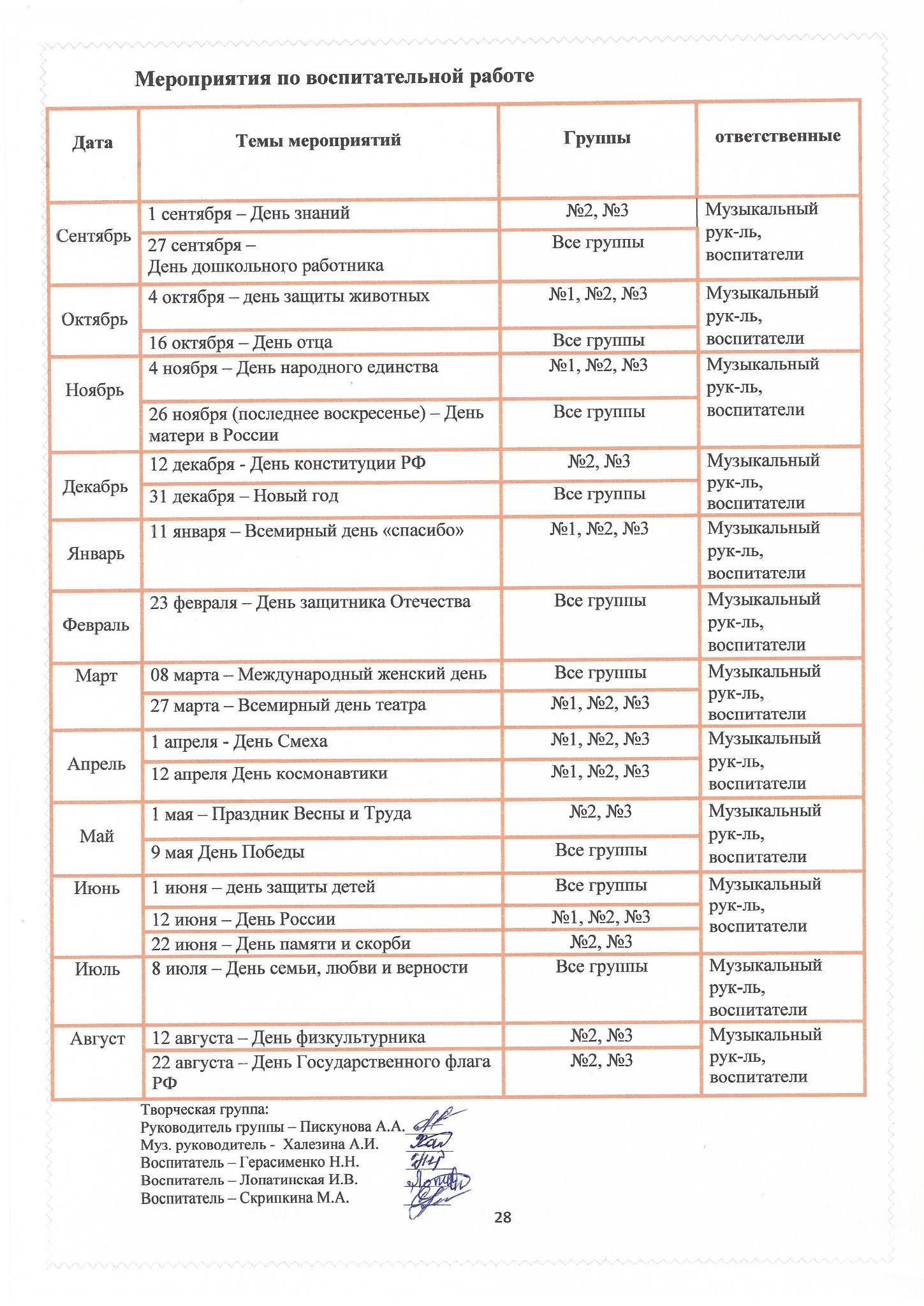 Творческая группа:Руководитель группы – Пискунова А.А.______Муз. руководитель -  Халезина А.И.       ______Воспитатель – Герасименко Н.Н.            ______	Воспитатель – Лопатинская И.В.            ______Воспитатель – Скрипкина М.А.              ______		План физкультурных праздников и развлеченийна 2023- 2024 учебный годТворческая группа: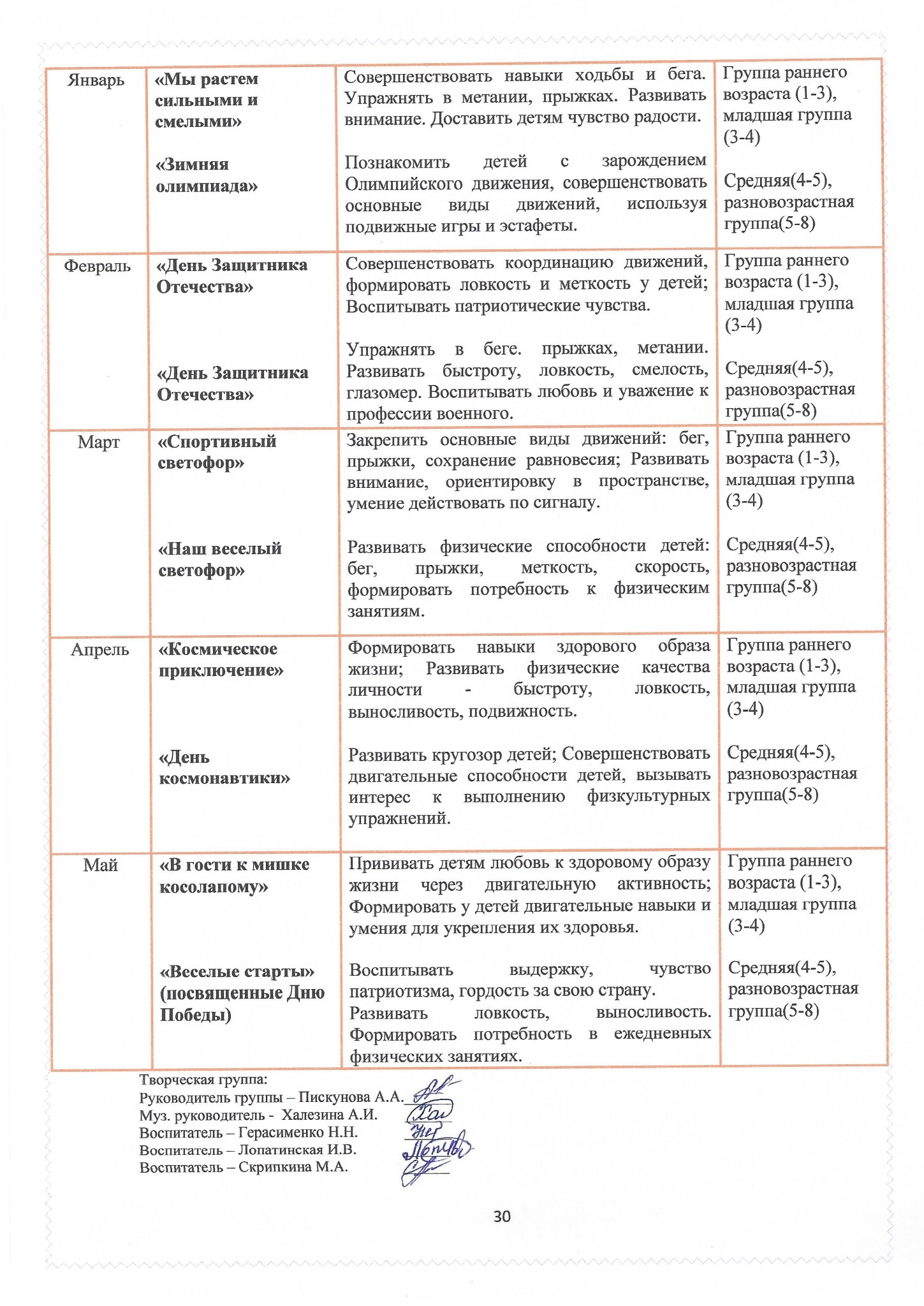 Руководитель группы – Пискунова А.А.______Муз. руководитель -  Халезина А.И.       ______Воспитатель – Герасименко Н.Н.            ______Воспитатель – Лопатинская И.В.            ______Воспитатель – Скрипкина М.А.              ______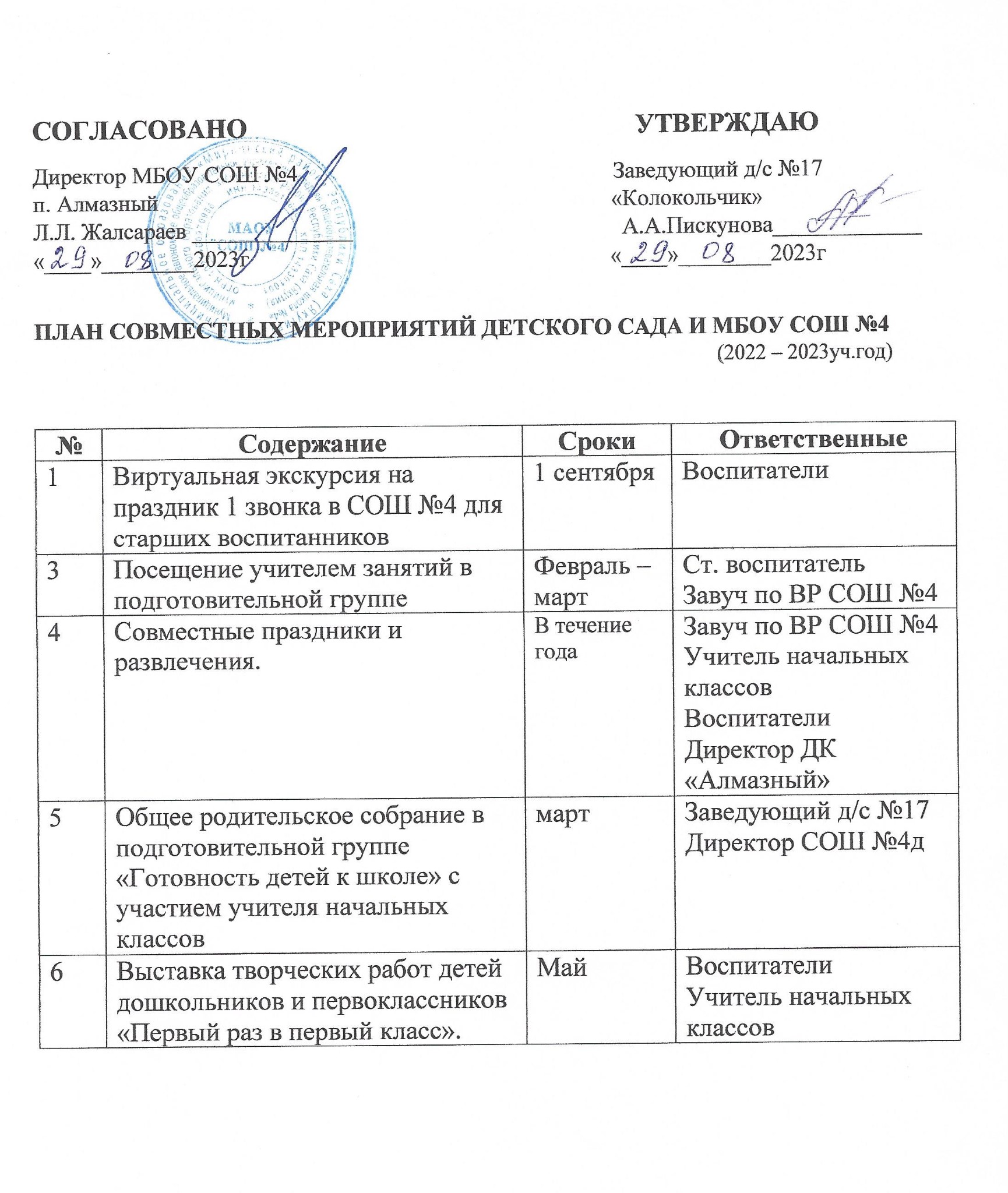 календарный план воспитательной работына 2023/24 уч. годдетского сада № 17 «Колокольчик» - филиал АН ДОО «Алмазик» «Согласовано»                                                                                                                                                            «Утверждаю»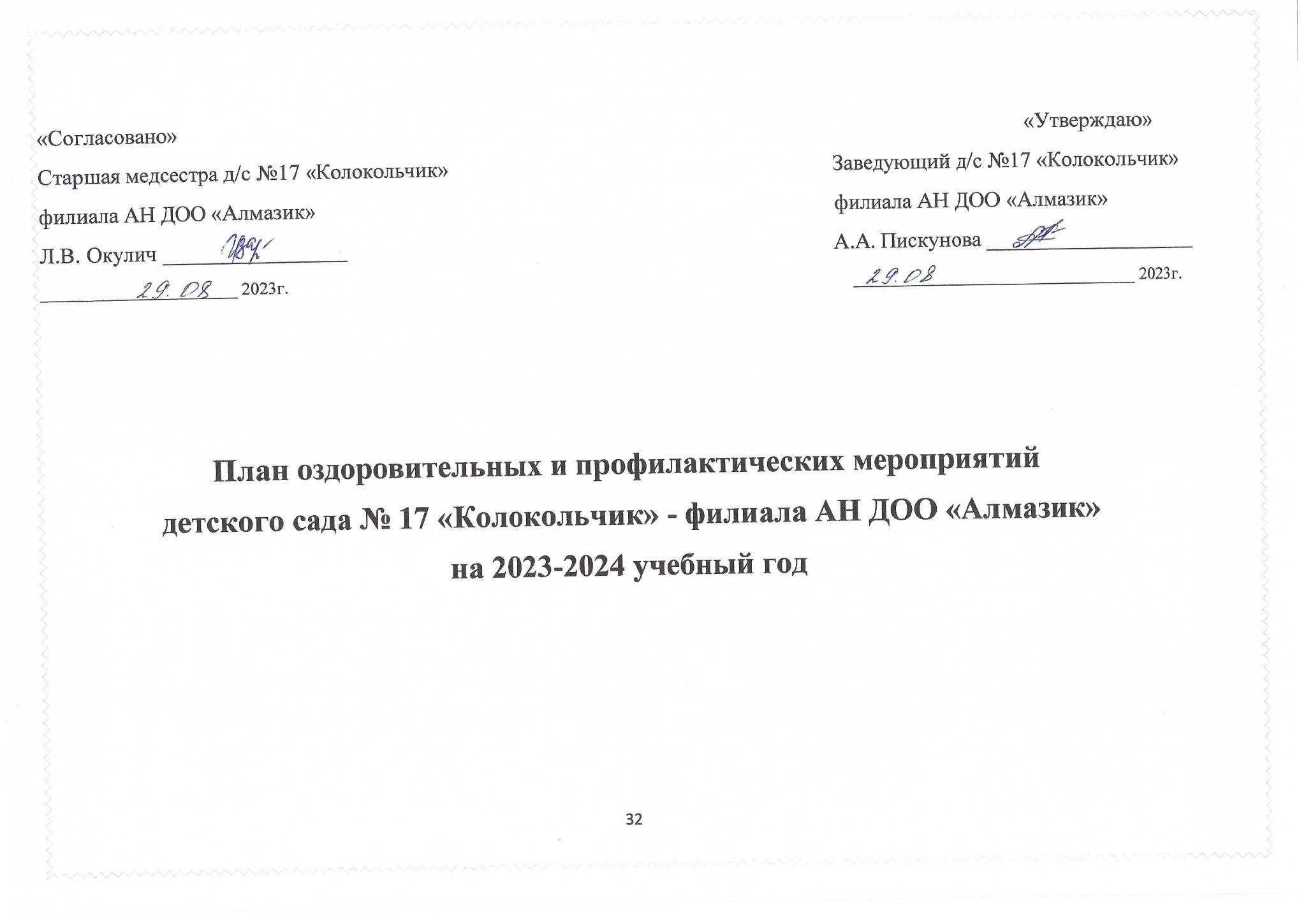 Старшая медсестра д/с №17 «Колокольчик»                                                                       Заведующий д/с №17 «Колокольчик»  филиала АН ДОО «Алмазик»                                                                                                филиала АН ДОО «Алмазик»Л.В. Окулич _________________                                                                                          А.А. Пискунова __________________________________________ 2023г.                                                                                                                                     _________________________________ 2023г.План оздоровительных и профилактических мероприятий детского сада № 17 «Колокольчик» - филиала АН ДОО «Алмазик»на 2023-2024 учебный годВозрастной состав группыНазвание группКоличество детейГендерный составГендерный составВозрастной состав группыНазвание группКоличество детейДевочкиМальчикиГруппа раннего возраста с 1 до 3 лет№4 Ромашка №1 Сказка Солнышко Непоседы  4 детей31Младшая группа c 3 до 4 лет№ 1 Сказка10 детей73Старшая группа с 4 до 5 лет№2 Солнышко13 детей76Разновозрастная группа с 5 до 8 лет№3 Непоседы18 детей117ИТОГО:45 детейКоличество группКоличество детей /%Количество /%445/100%Полных семей34 /75%Неполных семей5/ 11%Семьи, имеющие опекаемых детей0 / 0%Многодетные семьи9/ 20%Из них девочек28/62%Из них мальчиков17 /38%Вид деятельностиОтветственныйОтметка о выполнении1. Работа с кадрами1. Работа с кадрами1.1. Инструктаж по охране жизни и здоровья детей, ТБ и ПБ.Заведующий1.2. Общее собрание трудового коллектива «Правила внутреннего трудового распорядка»Заведующий1.3.Административное совещание при заведующей.- организация работы детского сада в 2023/2024 учебном году;- анализ маркировки и подбора мебели в группах;- план работы на октябрь месяц;ЗаведующийСт. воспитатель1.4. Оформление информационных стендов в коридорах и группахВоспитатели1.5. Инструктаж с младшим обслуживающим персоналом «Должностные инструкции»Ст. медсестра2. Работа с воспитанниками2. Работа с воспитанниками2.1. Проведение мониторингаВоспитатели2.2. Корректировка календарных планов Ст. воспитатель2.3. Анализ адаптации воспитанников в группах раннего возраста к условиям детского садаСт. воспитательВоспитатели2.4. Тематическое мероприятие «День знаний» Ст. воспитательВоспитатели2.5.Вернисаж «Краски осени»Ст. воспитательВоспитатели 3. Работа с педагогами3. Работа с педагогами3.1. Индивидуальные консультации по запросам педагоговСт. воспитатель3.2. Проведение мониторинга. Оформление индивидуальных карт развития детейВоспитатели3.3. Организация работы в адаптационный период в ясельной группе.3.4. Согласование тем по самообразованию           Ст. воспитатель Воспитатели3.5. Составление плана работы по аттестацииСт. воспитатель Воспитатели4. Работа с родителями4. Работа с родителями4.1. Проведение групповых родительских собраний Группа раннего возраста «Адаптация детей к детскому саду»Разновозрастная группа «Возрастные особенности детей 3 - 5 лет»Старшая группа «Возрастные особенности детей 5 – 6 лет»Подготовительная группа «Возрастные особенности детей 6 - 8 лет»ЗаведующийВоспитатели4.2.Анкетирование родителей «Давайте познакомимся»Воспитатели4.3. Заключение договоров с родителямиЗаведующийВоспитатели 4.4. Индивидуальные беседы, консультации с родителями вновь поступивших детейЗаведующийСт. медсестраВоспитатели4.5. Анализ семей по социальным группамСт. воспитательВоспитатели 5. Работа с нормативными и методическими документами5. Работа с нормативными и методическими документами5.1 Обеспечение методической литературой, пособиями. Заведующий5.2. Работа с документами СОПЗаведующий5.3. Разработка локальных и нормативных актов.Заполнение договоров с вновь прибывшими родителямиЗаведующий5.4. Работа с АИС «сетевой город»Ст. воспитатель6. Административно-хозяйственная работа6. Административно-хозяйственная работа6.1. Работа по благоустройству территории.Заведующий6.2. Обеспечение методической литературой, пособиями, используемыми в образовательном процессе в соответствии с ООП детского сада.Ст. воспитательЗавхоз 6.3. Формирование заявок по укреплению материальной базы детского сада новыми пособиями и мебельюЗаведующийСт. воспитательЗавхоз6.4. Работа по упорядочению номенклатуры делЗаведующий7. Контроль и оценка деятельности7. Контроль и оценка деятельности7.1. Условия жизнедеятельности-Анализ готовности групп детского сада к новому учебному году»- Подбор и маркировка мебели в группах на основании требований СанПиН  ЗаведующийСт. воспитательСт. медсестра7.2. Ограничительные меры по профилактике короновируса (уборка, дезинфекция)- Соблюдение безопасных условий жизнедеятельности в детском саду- Организация и проведение закаливающих процедур ЗаведующийСт. воспитательСт. медсестра7.3. Фронтальная проверка (плановая проверка)-Состояние документации в группах-Организация и проведение работы во 2-й дняЗаведующийСт. воспитательСт. медсестра Вид деятельностиОтветственныйОтметка о выполнении1. Работа с кадрами1. Работа с кадрами1.1. Административное совещание при заведующей:- подготовка групп детского сада к зиме;- план работы на ноябрь, корректировка;- ОТ – результаты обследования здания, помещений- прочие вопросы.ЗаведующийЗавхозСт. медсестраСт. воспитатель1.2. ТБ на кухне, работа с электроприборами. Прачечная, электромашиныЗаведующийЗавхоз1.3. инструктаж по ОТ, ТБ, ПБЗаведующийЗавхоз2. Работа с воспитанниками2. Работа с воспитанниками2.1. Заседание ППкСт. воспитатель2.2.Контроль по технике безопасности в группахСт. воспитатель2.3. Учебно-тренировочное занятие по отработке эвакуации при возникновении пожараЗаведующийЗавхозСт. воспитатель2.4. «День осени»Муз. руководительВоспитатели 3.Работа с педагогами3.Работа с педагогами2.1. Индивидуальные консультации по запросам педагоговСт. воспитатель2.2. Составление планов работы воспитателей по самообразованиюСт. воспитательВоспитатели2.3.Индивидуальная работа с педагогами, проходящими аттестацию в 2023-2024 учебном году.Ст. воспитатель4. Работа с родителями4. Работа с родителями4.1. Общее родительское собрание:1. Ознакомление родителей с планом работы коллектива детского сада на текущий учебный год. 2. «Воспитываем вместе» (Создание условий для сотрудничества).3.Особенности адаптационного периода в детском саду.4. Выборы и утверждение состава родительского комитета детского сада.ЗаведующийСт. медсестраСт. воспитатель4.2. Встречи по заявкам родителей (КМЦ)Администрация детского сада4.3. Выставка портретов ко дню матери «Мамочка моя» Воспитатели5. Работа с нормативными и методическими документами5. Работа с нормативными и методическими документами5.1. Работа по составлению локальных актов и нормативных документовЗаведующий 5.2. Проверка документации. Табеля посещаемости сведения о детях и родителях.Ст. воспитатель5.3. Работа с АИС «сетевой город»Ст. воспитатель5.4. Составление графика отпусков.Заведующий6. Административно-хозяйственная работа6. Административно-хозяйственная работа6.1. Инвентаризация в детском садуЗавхоз6.2. Оформление заявки на методическую литературу и игрушкиЗаведующийСт. воспитатель6.3. Проверка освещения, работа по дополнительному освещению детского садаЗавхоз7. Контроль и оценка деятельности7. Контроль и оценка деятельности7.1. Условия жизнедеятельности -Проверка РППС- Посещение занятий в старшей, подготовительной к школе группЗаведующийСт. медсестраСт. воспитатель 7.2. Ограничительные меры по профилактике короновируса (уборка, дезинфекция)- Соблюдение качества проведения генеральных уборок.ЗаведующийСт. медсестраСт. воспитатель7.3. Фронтальная проверка (плановая проверка) - Проверка освещения, работа по дополнительному освещению детского сада- Правильность и своевременность ведения документации на пищеблоке, у завхозаЗаведующийСт. медсестраЗавхозВид деятельностиВид деятельностиОтветственныйОтметка о выполнении1. Работа с кадрами1. Работа с кадрами1. Работа с кадрами1.1. Административное совещание при заведующей:- отчет об административно – хозяйственной работе за 1 квартал;- профилактика травматизма; - план работы на следующий месяц	, корректировка;1.1. Административное совещание при заведующей:- отчет об административно – хозяйственной работе за 1 квартал;- профилактика травматизма; - план работы на следующий месяц	, корректировка;Заведующий ЗавхозСт. медсестра Ст. воспитатель1.2. Обсуждение действий персонала в ЧС.1.2. Обсуждение действий персонала в ЧС.Заведующий1.3. Инструктаж об охране жизни и здоровья детей в зимний период (гололёд)1.3. Инструктаж об охране жизни и здоровья детей в зимний период (гололёд)ЗаведующийЗавхоз1.4. Работа воспитателей по самообразованию1.4. Работа воспитателей по самообразованиюСт. воспитатель1.5. Соблюдение правил внутреннего распорядка.1.5. Соблюдение правил внутреннего распорядка.Заведующий2. Работа с воспитанниками2. Работа с воспитанниками2. Работа с воспитанниками2.1. Провести тренировку по пожарной безопасности2.1. Провести тренировку по пожарной безопасностиЗаведующийСт. воспитатель 2.2. Корректировка календарного плана воспитательной работы, изучение блока научно-исследовательских мероприятий2.2. Корректировка календарного плана воспитательной работы, изучение блока научно-исследовательских мероприятийСт. воспитатель 2.3. Заседание ППКСт. воспитательСт. воспитатель2.4. Поздравим мамочек стихамиВоспитатели Воспитатели 3. Работа с педагогами3. Работа с педагогами3. Работа с педагогами3.1.Педагогический совет №2. «Современные подходы организации работы по нравственно – патриотическому воспитанию дошкольников в рамках реализации рабочей программы воспитания»3.1.Педагогический совет №2. «Современные подходы организации работы по нравственно – патриотическому воспитанию дошкольников в рамках реализации рабочей программы воспитания»Ст. воспитатель 3.2. Учебно-тренировочное занятие по отработке эвакуации при возникновении пожара3.2. Учебно-тренировочное занятие по отработке эвакуации при возникновении пожараЗаведующий Завхоз Ст. воспитатель4. Работа с родителями4. Работа с родителями4. Работа с родителями4.1. Встречи по заявкам родителей (КМЦ)4.1. Встречи по заявкам родителей (КМЦ)Администрация детского сада4.3. Консультации по запросам родителей4.3. Консультации по запросам родителейСт. воспитатель Воспитатели5. Работа с нормативными и методическими документами5. Работа с нормативными и методическими документами5. Работа с нормативными и методическими документами5.1. Размещение информации на сайте5.1. Размещение информации на сайтеСт. воспитатель5.2. Изучение и обсуждение в период подготовки к педсовету аналитических материалов.5.2. Изучение и обсуждение в период подготовки к педсовету аналитических материалов.Ст. воспитатель5.3. Работа с документацией ППК5.3. Работа с документацией ППКЗаведующий Ст. воспитатель5.4. Проверка календарных планов5.4. Проверка календарных плановСт. воспитатель6. Административно-хозяйственная работа6. Административно-хозяйственная работа6. Административно-хозяйственная работа6.1. Подготовка к оформлению детского сада к Новому году6.1. Подготовка к оформлению детского сада к Новому годуСт. воспитатель Воспитатели6.2. Проверка освещения, работа по дополнительному освещению детского сада6.2. Проверка освещения, работа по дополнительному освещению детского садаЗавхоз6.3. Соблюдение плана профилактических мероприятий по ОРЗ и гриппу6.3. Соблюдение плана профилактических мероприятий по ОРЗ и гриппуСт. медсестра6.4. Работа с документацией6.4. Работа с документациейЗаведующий7. Контроль и оценка деятельности7. Контроль и оценка деятельности7. Контроль и оценка деятельности7.1. Условия жизнедеятельности-Анализ предметно – развивающей среды в группе (компетентность воспитателя при ее создании, содержание)- Соблюдение режима дня7.1. Условия жизнедеятельности-Анализ предметно – развивающей среды в группе (компетентность воспитателя при ее создании, содержание)- Соблюдение режима дняСт. воспитатель Ст. медсестра7.2. Ограничительные меры по профилактике короновируса (уборка, дезинфекция)-Проведение ежедневных утренних фильтров- Правила обработки посуды, проветривание и т.д.-соблюдение масочного режима7.2. Ограничительные меры по профилактике короновируса (уборка, дезинфекция)-Проведение ежедневных утренних фильтров- Правила обработки посуды, проветривание и т.д.-соблюдение масочного режимаСт. медсестра7.3. Фронтальная проверка (плановая проверка)-Санитарное состояние пищеблока и прачечной-Проверка соблюдения инструктажей по ТБ сотрудниками детского сада-Соблюдение плана профилактических мероприятий по ОРВИ и гриппу7.3. Фронтальная проверка (плановая проверка)-Санитарное состояние пищеблока и прачечной-Проверка соблюдения инструктажей по ТБ сотрудниками детского сада-Соблюдение плана профилактических мероприятий по ОРВИ и гриппуЗаведующий Ст. медсестраВид деятельностиОтветственныйОтметка о выполнении1. Работа с кадрами1. Работа с кадрами1.1. Анализ заболеваемости за   II полугодие и за 2022г.Ст. медсестра1.2. Административное совещание при заведующей:- инструктаж внеплановый по ТБ, ПБ, охране жизни и здоровья детей в связи с проведением новогодних утренников- подготовка к новогодним праздникам;- утверждение графиков проведения новогодних утренников;- план работы на месяцЗаведующий Ст. воспитатель2. Работа с воспитанниками2. Работа с воспитанниками2.1. Контроль по технике пожарной безопасностиСт. воспитатель2.2. Выставка детских рисунков «Зимняя сказка».Ст. воспитательВоспитатели 2.3. Новый годСт. воспитательВоспитатели3. Работа с педагогами3. Работа с педагогами3.1. Обсуждение сценарии новогодних утренников и организация работы по их подготовке и проведениюСт. воспитатель Воспитатели 3.2. Консультация для педагогов «Профилактика простудных заболеваний у детей в зимний период»Ст. медсестра3.3. Консультация «Физкультурно-оздоровительная работа в детском саду в условиях реализации ФГОС»Ст. воспитатель 3.4. Консультация на стендах «Организация и проведение утренников в детском саду». Ст. воспитатель4. Работа с родителями4. Работа с родителями4.1. Проведение групповых родительских собраний в во всех возрастных группах:- о новогодних утренниках;- о соблюдении правил пожарной безопасности дома;- о правилах поведения во время утренников.Ст. воспитатель Воспитатели 4.2. Выставка совместных работ «Новогодняя игрушка»Воспитатели 4.3. Консультация «Организация и проведение утренников в детском саду».Ст. Воспитатель 5. Работа с нормативными и методическими документами5. Работа с нормативными и методическими документами5.1. Проверка календарных плановСт. Воспитатель 5.2. Работа с документациейЗаведующий5.3. Корректировка годового планаСт. воспитатель5.4. Работа с АИС «Сетевой город»Ст. воспитатель6. Административно-хозяйственная работа6. Административно-хозяйственная работа6.1. Оформление помещений детского сада к Новогодним мероприятиям, эстетика оформления помещенийЗаведующийСт. воспитательТворческая группа6.2. Оценка состояния материалов к Новому году (состояние электрогирлянд, новогодних украшений, ёлки)ЗаведующийЗавхоз6.3. Соблюдение сотрудниками ОТ и ТБ в группах, на пищеблоке, в прачечной ЗаведующийЗавхоз7. Контроль и оценка деятельности7. Контроль и оценка деятельности7.1. Условия жизнедеятельности-Организация и проведение работы во 2-й дня -Организация и проведение утренней гимнастикиЗаведующий Ст. медсестраСт. воспитатель7.2. Ограничительные меры по профилактике короновируса (уборка, дезинфекция) -Соблюдение санэпидемического режима на пищеблоке и группах детского сада- Влажная уборка с использованием антисептических препаратовЗаведующийСт. медсестра7.3. Фронтальная проверка (плановая проверка)- Контроль по исправлению замечаний по производственному контролю-Соблюдение ограничительных мер в связи сновой коронавирусной инфекцией COVID 19.Заведующий Ст. медсестраСт. воспитательВид деятельностиВид деятельностиОтветственныйОтметка о выполненииОтметка о выполнении1. Работа с кадрами1. Работа с кадрами1. Работа с кадрами1.1. Инструктаж по ОТ, ПБ, ТБ охране жизни и здоровья в зимний период1.1. Инструктаж по ОТ, ПБ, ТБ охране жизни и здоровья в зимний периодЗаведующий1.2.  Административное совещание при заведующей:- по итогам проверки ОТ в декабре;- план работы на февраль1.2.  Административное совещание при заведующей:- по итогам проверки ОТ в декабре;- план работы на февральЗаведующий1.3. Отчет работы за 2022 год1.3. Отчет работы за 2022 годЗаведующий1.4. Привлечение студентов 3 курса МРТК г. Мирного к педагогической деятельности (производственная практика)1.4. Привлечение студентов 3 курса МРТК г. Мирного к педагогической деятельности (производственная практика)Заведующий Ст. воспитатель2. Работа с воспитанниками2. Работа с воспитанниками2. Работа с воспитанниками2.1. Тренировочное занятие по ОБЖЗаведующий Ст. медсестра ЗавхозСт. воспитательВоспитателиЗаведующий Ст. медсестра ЗавхозСт. воспитательВоспитатели2.2. «Праздник настоящих друзей» - развлечениеСт. воспитатель Воспитатели Ст. воспитатель Воспитатели 2.3. Организация и проведение Дня здоровья «Папа, мама, я – спортивная семья»Ст. воспитатель ВоспитателиСт. воспитатель Воспитатели3. Работа с педагогами3. Работа с педагогами3. Работа с педагогами3.1. Учебно-тренировочное занятие по ОБЖЗаведующийСт. воспитатель Ст. медсестраЗавхозВоспитатели ЗаведующийСт. воспитатель Ст. медсестраЗавхозВоспитатели 3.2.Отчеты по самообразованию педагоговСт. воспитатель Ст. воспитатель 3.3. Консультация: «Формирование основ здорового образа жизни»Ст. медсестраСт. медсестра3.4. Консультации по вопросам (КМЦ)Ст. воспитательСт. воспитатель4. Работа с родителями4. Работа с родителями4. Работа с родителями4.1. Консультации по вопросам родителейСт. воспитательВоспитатели Ст. воспитательВоспитатели 4.2. Оформление выставки детских рисунков «Зима-кружевница»Воспитатели, дети и родители всех групп.Воспитатели, дети и родители всех групп.5. Работа с нормативными и методическими документами5. Работа с нормативными и методическими документами5. Работа с нормативными и методическими документами5.1. Размещение информации на сайтеСт. воспитатель Ст. воспитатель 5.2. Работа с документацией СОПЗаведующий Заведующий 5.3. Работа с АИС «Сетевой город»Ст. воспитатель Ст. воспитатель 5.4. Подготовка к заседанию ППк:- оформление документации ППк- подготовка представлений воспитателями результатов диагностических мероприятийСт. воспитательВоспитатели Ст. воспитательВоспитатели 6. Административно-хозяйственная работа6. Административно-хозяйственная работа6. Административно-хозяйственная работа6.1. Ревизия электропроводки6.1. Ревизия электропроводкиЗаведующий Завхоз6.2. Ревизия продуктового склада. Контроль за закладкой продуктов и нормой выдачи продуктов на пищеблоке6.2. Ревизия продуктового склада. Контроль за закладкой продуктов и нормой выдачи продуктов на пищеблокеЗаведующий Ст. медсестра Завхоз7. Контроль и оценка деятельности7. Контроль и оценка деятельности7. Контроль и оценка деятельности7.1.Контоль жизнедеятельности- Контроль за соблюдением ТБ в физкультурном зале- Оценка условий, созданных в группах по профилактике безопасного поведения детей дошкольного возрастаЗаведующий Ст. медсестра ЗавхозСт. воспитательЗаведующий Ст. медсестра ЗавхозСт. воспитатель7.2. Ограничительные меры по профилактике короновируса (уборка, дезинфекция)7.3. Фронтальная проверка (плановая проверка)-Организация детского питания:-соответствие режима питания и условий приема пищи возрастным и гигиеническим требованиям- сроки и условия хранения продуктов- соответствие норм выдачи готовой продукцииЗаведующийСт. медсестраЗаведующийСт. медсестраВид деятельностиОтветственныйОтметка о выполнении1. Работа с кадрами1. Работа с кадрами1.1. Административное совещание при заведующей: - информация по выполнению инструкций по охране жизни и здоровья детей;- план работы на мартЗаведующийЗавхозСт. воспитатель1.2.  Повтор правил СанПиН. Требования к санитарному содержанию помещений и дезинфекционные мероприятияСт. медсестра1.3. Организация От и ТБ детей и сотрудниковЗаведующийЗавхозСт. воспитатель1.4. Индивидуальные консультации по запросам педагогов.Ст. воспитатель1.5. Подготовка к расширенному медосмотру воспитанниковСт. медсестра2. Работа с воспитанниками2. Работа с воспитанниками2.1. Заседание ППКЗаведующийСт. воспитательВоспитатели 2.2. Выставка детских работ ««Мастерим и рисуем вместе с папами»Воспитатели групп2.3. День зимних видов спорта в России - занятиеВоспитатели 2.4. «Папа может все на свете» - спорт. развлечениеВоспитатели3. Работа с педагогами3. Работа с педагогами3.1. Развивающая дискуссия «Здоровье педагога»Ст. медсестра 3.2. Подготовка к празднованию дня 8 МартаСт. воспитательВоспитатели4. Работа с родителями4. Работа с родителями4.1. Выставка «Мастерим и рисуем вместе с папами»воспитатели4.2. Консультация «Физкультурно-оздоровительные мероприятия в детском саду»Ст. воспитатель4.3. Общее собрание подготовительной группы с представителем школы 5. Работа с нормативными и методическими документами5. Работа с нормативными и методическими документами5.1. Проверка плановСт. воспитатель5.2. Размещение информации на сайтеСт. воспитатель5.3. Работа по упорядочению номенклатуры делЗаведующийСт. воспитательСт. медсестра6. Административно-хозяйственная работа6. Административно-хозяйственная работа6.1.Проверка организации питания по СанПиНЗаведующий Ст. медсестра6.2. Выполнение санэпидрежима ЗаведующийСт. медсестра6.3 Контроль за сохранностью мебели в групповых ячейках и своевременным её ремонтом.Заведующий Завхоз6.4. Совещание по ведению документации прихода и расхода продуктов.Заведующий7. Контроль и оценка деятельности7. Контроль и оценка деятельности7.1. Контроль жизнедеятельности -Контроль за уборкой территории детского сада- Организация и проведение прогулкиЗаведующий Завхоз Ст. воспитатель7.2. Ограничительные меры по профилактике короновируса (уборка, дезинфекция)7.3. Фронтальная проверка (плановая проверка)-Контроль за соблюдением технологических карт и нормой выдачи продуктов на пищеблокеЗаведующийСт. медсестраВид деятельностиОтветственныйОтметка о выполнении1. Работа с кадрами1. Работа с кадрами1.1. Санитарное состояние группСт. медсестра1.2. Административное совещание при заведующей:- о соблюдении режима дня, организации прогулок, гимнастики пробуждения;- план работы на апрель- с обслуживающим персоналом по проведению утренников-выполнение правил внутреннего трудового распорядкаЗаведующийСт. медсестра2. Работа с воспитанниками2. Работа с воспитанниками2.1. Контроль по технике безопасности в группахСт. воспитатель 2.2. Просмотр мультфильмов «Правила дорожного движенияВоспитатели 2.3. МасленицаВоспитатели 2.4. День добротыВоспитатели3. работа с педагогами3. работа с педагогами3.1. Педагогический совет №3. «Здоровьесберегающие технологии в детском саду»Ст. воспитатель 3.3. Организация праздника 8 МартаСт. воспитательВоспитатели3.4. Оформление выставки «Самые лучшие цветы для мамы»Воспитатели4. Работа с родителями4. Работа с родителями4.1.Индивидуальное консультирование по вопросам воспитанияВоспитатели4. 2. Выставка «Мастерим и рисуем вместе с мамами»Воспитатели4.3. Результаты медицинского расширенного профилактического осмотра. Рекомендации по дальнейшему наблюдению за ребенком.Ст. медсестра5. Работа с нормативными и методическими документами5. Работа с нормативными и методическими документами5.1. Изучение планов воспитателей по самообразованиюСт. воспитатель5.2. Проверка календарных планов, оказание помощи воспитателямСт. воспитатель 5.3. Работа с документами СОПЗаведующий 5.4. Работа с АИС «Сетевой город»Ст. воспитатель6. Административно-хозяйственная работа6. Административно-хозяйственная работа6.1. Очистка крыши от снегаЗавхоз6.2. Анализ заболеваемости детейЗаведующийСт. медсестра6.3. Техническая ревизия игрового оборудованияЗаведующийЗавхоз6.4. Приобретение медикаментовСт. медсестра7. Контроль и оценка деятельности7. Контроль и оценка деятельности7.1. Контроль жизнедеятельности-  Выполнение режима закаливающих мероприятий во всех возрастных группахСт. медсестра Ст. воспитатель 7.2. Ограничительные меры по профилактике короновируса (уборка, дезинфекция)7.3. Фронтальная проверка (плановая проверка)-Тематическая проверка «Организация и эффективность работы по использованию интерактивных средств обучения в детском саду» -Контроль в организации диетического питания по состоянию здоровьяЗаведующий Ст. медсестраСт. воспитательВид деятельностиОтветственныйОтветственныйОтметка о выполнении1. Работа с кадрами1. Работа с кадрами1. Работа с кадрами1.1. Инструктаж по ОТ, Тб, ПБЗаведующийЗаведующий1.2. Проверка администрацией и цехкомом ОТ и ТБ ЗаведующийЦехкомЗаведующийЦехком1.3.  Административно-хозяйственное совещание при заведующей:- «Забота об участке детского сада – дело всего коллектива-анализ организации детского питания за 1 квартал 2022 года;-план работы на месяц-подготовка к выпускному балуЗаведующийЗавхоз КоллективЗаведующийЗавхоз Коллектив1.4. Выполнение санэпидрежимаСт. медсестраСт. медсестра2. Работа с воспитанниками2. Работа с воспитанниками2. Работа с воспитанниками2.1.Контроль по технике безопасности в группах2.1.Контроль по технике безопасности в группахСт. воспитатель2.2. Оформление выставки на тему «День Победы»2.2. Оформление выставки на тему «День Победы»Ст. воспитательВоспитатели 2.3. День смеха2.3. День смехаВоспитатели 2.4. Космическое путешествие 2.4. Космическое путешествие Воспитатели3. Работа с педагогами3. Работа с педагогами3. Работа с педагогами3.1. Просмотр презентации на тему: «Детям о Великой Победе!»Ст. воспитатель: Ст. воспитатель: 3.2. Консультация «Растим здоровых детей»»Ст. воспитатель: Ст. воспитатель: 3.3. Подготовка к выпускному празднику. Обсуждение сценария3.5. Оформление выставки Конкурс «Наши смешные истории» (дети и родители)ВоспитателиВоспитатели4. Работа с родителями4. Работа с родителями4. Работа с родителями4.1. Брифинг «Профилактика жестокого обращения в семье»ЗаведующийСт. воспитатель ЗаведующийСт. воспитатель 4.2. Подготовка к выпускным вечерам. Участие в них родителейВоспитатели подготовительной группыВоспитатели подготовительной группы4.3.  Общее родительское собрание: «Итоги совместной работы за год» (В период пандемии проводится дистанционно с использованием платформы ватцап)Администрация д/с, воспитателиАдминистрация д/с, воспитатели4.4. Групповые родительские собрания (В период пандемии проводится дистанционно с использованием платформы ватцап)Воспитатели всех группВоспитатели всех групп5. Работа с нормативными и методическими документами5. Работа с нормативными и методическими документами5. Работа с нормативными и методическими документами5.1. Проверка планов5.1. Проверка плановСт. воспитатель5.2. Подготовка материала по отчётности за учебный год5.2. Подготовка материала по отчётности за учебный годСт. воспитатель5.3. Размещение информации на сайте5.3. Размещение информации на сайтеСт. воспитатель5.4. Работа с локальными актами и нормативными документами5.4. Работа с локальными актами и нормативными документамиЗаведующий6. Административно-хозяйственная работа6. Административно-хозяйственная работа6. Административно-хозяйственная работа6.1. Работа по благоустройству территорииЗавхоз КоллективЗавхоз Коллектив6.2. Работа с документациейЗаведующийЗаведующий7. Контроль и оценка деятельности7. Контроль и оценка деятельности7. Контроль и оценка деятельности7.1. Контроль жизнедеятельности -Посещение занятий в группах-Проверка календарных планов- Анализ наглядной информации для родителей в группах- Контроль за сохранностью мебели в групповых ячейках и своевременным ее ремонтом.7.1. Контроль жизнедеятельности -Посещение занятий в группах-Проверка календарных планов- Анализ наглядной информации для родителей в группах- Контроль за сохранностью мебели в групповых ячейках и своевременным ее ремонтом.Заведующий Завхоз Ст. воспитатель7.2. Ограничительные меры по профилактике короновируса (уборка, дезинфекция)7.2. Ограничительные меры по профилактике короновируса (уборка, дезинфекция)7.3. Фронтальная проверка (плановая проверка)- Организация питания7.3. Фронтальная проверка (плановая проверка)- Организация питанияЗаведующийСт. медсестраВид деятельностиОтветственныйОтветственныйОтметка о выполнении1. Работа с кадрами1. Работа с кадрами1. Работа с кадрами1.1. Административное совещание при заведующей:- подготовка к переходу на летний режим работы;- инструктаж «Охрана жизни и здоровья детей в летний период»;- состояние работы по обеспечению безопасности, охраны жизни и здоровья детей.-план работы на месяц-анализ работы за 2023-2024 учебный годЗаведующий Ст. воспитательЗаведующий Ст. воспитатель1.2. Отчеты по самообразованию педагоговСт. воспитательВоспитателиСт. воспитательВоспитатели1.3.  Составление годовых отчетовЗаведующийСт. воспитатель Ст. медсестраЗаведующийСт. воспитатель Ст. медсестра1.4. Оформление индивидуальных карт развития детейВоспитатели Воспитатели 1.5. Озеленение участка детского садаЗавхоз: коллективЗавхоз: коллектив2. Работа с воспитанниками2. Работа с воспитанниками2. Работа с воспитанниками2.1. Заседание ППК2.1. Заседание ППКСт. воспитатель Воспитатели2.2. Анализ адаптации воспитанников2.2. Анализ адаптации воспитанниковСт. воспитатель Воспитатели2.3. Проведение мониторинга2.3. Проведение мониторингаСт. воспитатель Воспитатели2.4. Оценка сформированности учебной готовности выпускников к школе2.4. Оценка сформированности учебной готовности выпускников к школеСт. воспитатель Воспитатели2.5. Подготовка и проведение праздника «Выпуск в школу».2.5. Подготовка и проведение праздника «Выпуск в школу».Ст. воспитатель Воспитатели3. работа с педагогами3. работа с педагогами3. работа с педагогами3.1. Подготовка и проведение педагогического совета №4 «Итоги работы за год и перспективы на следующий год»Ст. воспитатель Ст. воспитатель 3.2. Подготовка к летнему оздоровительному периоду. Ст. воспитатель Ст. воспитатель 3.3. Диагностика готовности детей к обучению в школеВоспитатели подготовительной к школе группыВоспитатели подготовительной к школе группы3.4. Оформление выставки к Дню ПобедыВоспитателиВоспитатели3.5. Организация выпуска детей в школуТворческая группаВоспитатели подготовительной группыТворческая группаВоспитатели подготовительной группы4. Работа с родителями4. Работа с родителями4. Работа с родителями4.1. Общее родительское собрание ЗаведующийСт. воспитательВоспитатели группЗаведующийСт. воспитательВоспитатели групп4.2. Анкетирование удовлетворенности родителей качеством образовательной деятельности, присмотра и уходаСт. воспитатель ВоспитателиСт. воспитатель Воспитатели4.3. Консультации: «Как организовать отдых детей летом»Ст. ВоспитательСт. Воспитатель5. Работа с нормативными и методическими документами5. Работа с нормативными и методическими документами5. Работа с нормативными и методическими документами5.1. Проверка календарного плана5.1. Проверка календарного планаСт. воспитатель5.2. Работа с локальными актами и нормативными документами5.2. Работа с локальными актами и нормативными документамиЗаведующий Ст. воспитатель5.3. Работа с документами СОП5.3. Работа с документами СОПЗаведующий 5.4. Работа с АИС «Сетевой город»5.4. Работа с АИС «Сетевой город»Ст. воспитатель5.5. Работа с документацией ППк5.5. Работа с документацией ППкСт. воспитательВоспитатели6. Административно-хозяйственная работа6. Административно-хозяйственная работа6. Административно-хозяйственная работа6.1.Анализ детей по группам здоровья на конец учебного годаСт. медсестраСт. медсестра6.2. Подача заявок на материалы для ремонтных работЗавхозЗавхоз6.3.Анализ сметы затратЗаведующийЗавхозЗаведующийЗавхоз6.4.Благоустройство территорииЗаведующийЗавхоз Коллектив ЗаведующийЗавхоз Коллектив 7. Контроль и оценка деятельности7. Контроль и оценка деятельности7. Контроль и оценка деятельности7.1. Контроль жизнедеятельности -Анализ детей по группам здоровья на конец учебного года- Мониторинг качества дошкольного образования7.1. Контроль жизнедеятельности -Анализ детей по группам здоровья на конец учебного года- Мониторинг качества дошкольного образованияСт. медсестраСт. воспитатель Воспитатели7.2. Ограничительные меры по профилактике короновируса (уборка, дезинфекция)7.2. Ограничительные меры по профилактике короновируса (уборка, дезинфекция)7.3. Фронтальная проверка (плановая проверка)-Проверка готовности детского сада к летней оздоровительной работе7.3. Фронтальная проверка (плановая проверка)-Проверка готовности детского сада к летней оздоровительной работеЗаведующий Ст. воспитательСт. медсестра№Вид деятельности ответственный1.Подведение итогов летней оздоровительной работы Заведующий д/с Ст. воспитатель Ст. медсестра Воспитатели2.О внесении изменений в ООП детского сада. (ФОП)3.Согласование к утверждению годового плана образовательной работы на 2023-2024 учебный год, расписания занятий, режима дняЗаведующийСт. мед/сестраСт. воспитательВоспитатели4.Готовность детского сада к началу нового учебного годаЗаведующийСт. воспитатель5.Организационная работа с педагогами по определению тематики самообразования.Ст. воспитатель Воспитатели6.Другие вопросы7.Принятие решения педсоветаЗаведующий№Вид деятельности ответственный1.Выполнение решений предыдущего педсоветаЗаведующий 2.О современных подходах к гражданско - патриотическому воспитанию в детском садуЗаведующий3.Обсудить результаты тематического контроля на тему «Анализ условий, необходимых для воспитания патриотизма и основ гражданственности у детей дошкольного возраста»Ст. воспитательВоспитатели4.Принятие решения педсоветаЗаведующий№Вид деятельности ответственный1.Выполнение решений предыдущего педсовета №2Заведующий 2.Анализ состояния здоровья воспитанников. Рекомендации по сохранению и укреплению здоровьяСт. мед/сестра3.Итоги тематического контроляСт. воспитатель4.Другие вопросы5.Принятие решения педсоветаЗаведующий№Вид деятельности ответственный1.Выполнение решений предыдущего педсовета.Заведующий 2.Результаты образовательной деятельности по реализации ООП ДО за 2023- 2024 учебный год и перспективы на новый учебный год.Заведующий Ст. воспитатель3.Итоги педагогического мониторинга возможных достижений воспитанниковЗаведующий Ст. воспитательВоспитатели4.Мониторинг заболеваемостиСт. мед/сестра5.Утверждение плана работы на летний- оздоровительный период 2024 годаЗаведующий Ст. воспитатель6.Отчет по результатам самообследования за 2023- 2024 учебный годЗаведующий 7.Определение основных направлений деятельности детского сада на новый учебный годЗаведующий Ст. воспитатель8.Принятие решения педсоветаЗаведующий№Название мероприятийОтветственныеСрок проведенияОрганизационная работа1.Разработка мероприятий по снижению травматизма «опасных зон» для детей:- анализ травмоопасных мест в помещениях и на территории учреждения;- выявление, контроль и ликвидация травмоопасных мест в учреждении;- собеседование с сотрудниками с целью предупреждения травматизма детей в здании и на территории детского сада.ВоспитателиВ течение года2.Анализ работы по профилактике детского травматизма во время нахождения их на территории детского сада и проведение мероприятий в детском саду, направленных на предупреждение травматизма.Рассмотрение данного вопроса на совещаниях при заведующем.Заведующий д/с, воспитателиежеквартально3.Инструктаж по охране жизни и здоровья детейЗаведующий д/сПо плану4.Проведение оценки безопасности оборудования, технического состояния спортивного оборудованияв спортивном зале, на спортивной площадке, игровых участков.Заведующий д/с, старший воспитательПроизводственный контрольОрганизационные мероприятия1.Обработка входных и пешеходных зон детского сада во время гололедаЗавхоз, сторожВ зимнее время2.Организация медико-педагогического контроля закачеством и интенсивностью физических нагрузок на детей на занятиях физкультуройСт. мед. сестра, воспитателиВ течение года3.Контроль за обеспечением безопасных условий пребывания детей в детском садуЗаведующий д/с, воспитателиВ течение года4.Организация безопасного благоустройства территории (прогулочных веранд, песочниц, скамеек)Заведующий д/с, воспитателиВ течение года5.Оформление стендов, папок передвижек по профилактике детского травматизма и безопасности жизни и здоровья детей.ВоспитателиСогласно плануОрганизация и проведение мероприятий с детьми и их родителями по профилактике травматизма.1.Работа с воспитанниками по изучению правил личной безопасности согласно программе «Основы безопасности и жизнедеятельности» (Р. Б. Стеркина, О. Л. Князева) и перспективных планов познавательного развития.ВоспитателиСогласно плану2.Обновление уголков по изучению правил личной безопасности.ВоспитателиСогласно плану3.Выставка детских рисунков. Примерная тематика: «Безопасная жизнь», «Улица, ребенок, безопасность».ВоспитателиСогласно плану4.Чтение художественных произведений, рассматривание картинок, иллюстраций по теме личной безопасности.ВоспитателиСогласно плану5.Постановка кукольных спектаклей. Примерная тематика: «Безопасная дорога» поучительные сказки по программным произведениям.ВоспитателиСогласно плану6.Оформление информации для родителей по защищенности детей в детском саду.ВоспитателиСогласно плану7.Родительские собрания с доведением обстоятельств ДТП.ВоспитателиСогласно плану№Название мероприятийСрок исполненияОтветственныеРабота с воспитанникамиРабота с воспитанникамиРабота с воспитанникамиРабота с воспитанниками1.Цикл занятий «На улицах города»ОктябрьВоспитатели2.Познавательные минутки по теме ОБЖ: «Один дома»; «В мире опасных предметов», «Твоя безопасность» и др.В течение годаВоспитатели3.Викторина «Знаете ли вы правила безопасности»НоябрьВоспитатели4.Выставка детских рисунков «Безопасный мир глазами детей»ДекабрьВоспитатели5.Моделирование ситуаций «Как себя вести, если…»ЯнварьВоспитатели6.Чтение художественных произведений, рассматривание картинок, иллюстраций о правилах личной безопасности.В течение годаВоспитатели7.Дидактические игры «Стоп, стоп, опасность», «Уроки для Незнайки» - закрепление правил безопасного поведения на улице, дома, в общественном месте ФевральВоспитатели8.Конкурс детских рисунков «Улица. Ребенок. Безопасность» МартВоспитатели9.Театральное представление «Азбука безопасности»АпрельВоспитатели10.Приглашение инспектора полиции для беседы с сотрудниками д/с и воспитанникамиМайЗаведующий д/сВоспитатели11.Тематическая экскурсия по поселку «Безопасный поселок»ИюньВоспитатели12.Продуктивная деятельность «Улицы, по которым мы ходим»ИюльВоспитатели13.Познавательные игры «Мы пассажиры» Цель: закрепить правила поведения в общественном транспортеАвгустВоспитателиРабота с сотрудникамиРабота с сотрудникамиРабота с сотрудникамиРабота с сотрудниками1.Изучение основных направлений законодательства РФ по вопросам безопасности.СентябрьЯнварьЗаведующий д/с2.Проведение тренировочных занятий по эвакуации детей и персонала на случай угрозы террористического акта (2 раза в год)Сентябрь МайЗаведующий д/с, Завхоз, Старшая медсестра3.Цикл деловых игр для воспитателей на тему ОБЖ  ДекабрьВоспитатель4.Консультация для воспитателей на тему: «Воспитание у детей навыков безопасного поведения на улицах»АпрельВоспитательРабота с родителямиРабота с родителямиРабота с родителямиРабота с родителями1.Оформление стендов для родителей по правилам безопасности детейОктябрьВоспитатели2.Проведение родительских собраний «Безопасность.  Предупреждение детского травматизма»НоябрьЗаведующий д/с, Ст.мед.сестра3.Педагогический всеобуч для родителей «Обучение дошкольников безопасному поведению»МартЗаведующий д/с4.Изготовление памятки для родителей «Безопасность ребенка»МайВоспитатели5.Оформление консультационного материала для родителей по теме защищенности детей в случаях опасной ситуацииВ течение годаВоспитатели
№
Учреждения
Формы работы с детьмиОтветственные
1.Администрация пгт. АлмазныйУчастие в мероприятиях, организованных администрацией(выставки, конкурсы и т.д)ЗаведующийСт. воспитатель
2. Дом культуры «Алмазный»Посещение детских спектаклей, концертов;Участие в совместных мероприятиях.Ст. воспитательВоспитатели
3.Спортивный комплекс «Молодежный»Совместное проведение праздниковСовместные спартакиады, веселые старты и т.дСт. воспитательВоспитатели
4.Поселковая библиотекаУчастие в мероприятиях.Ст. воспитательВоспитатели5.Пожарная частьПриглашение пожарных в детский сад «Встречи с интересными людьми»ЗаведующийСт. воспитательДатаТемы развлеченийГруппыответственныеСентябрь«Осенний винегрет» (развлечение)Все группыМузыкальный рук-ль, воспитателиОктябрь«Осенняя сказка» (праздник осени)Все группыМузыкальный рук-ль, воспитателиОктябрьДень отцаВсе группыМузыкальный рук-ль, воспитателиНоябрь«Театральная неделя» (драматизация сказок)Все группыМузыкальный рук-ль, воспитателиДекабрь«Чудеса у новогодней елки»Все группыМузыкальный рук-ль, воспитателиЯнварь«Мы мороза не боимся» (игра – путешествие)Все группыМузыкальный рук-ль, воспитателиФевраль «Бравые ребята – храбрые солдаты» (развлечение)Все группыВсе группыМузыкальный рук-ль, воспитателиМарт«Мамина сказка»Все группыВсе группыМузыкальный рук-ль, воспитателиАпрель«Весенние проказы солнечного лучика» Все группыМузыкальный рук-ль, воспитателиАпрель«Мы – космонавты!» (развлечение ко дню космонавтики)Средняя группа«Солнышко»Разновозрастная группа «Непоседы»Музыкальный рук-ль, воспитателиМайПраздник «День Победы!»Все группыМузыкальный рук-ль, воспитателиМайВыпускной бал «До свиданья, детский сад!»Подготовительная группаМузыкальный рук-ль, воспитателиДатаТемы мероприятийГруппыответственныеСентябрь1 сентября – День знаний№2, №3Музыкальный рук-ль, воспитателиСентябрь27 сентября – День дошкольного работникаВсе группыМузыкальный рук-ль, воспитателиОктябрь4 октября – день защиты животных№1, №2, №3Музыкальный рук-ль, воспитателиОктябрь16 октября – День отцаВсе группыМузыкальный рук-ль, воспитателиНоябрь4 ноября – День народного единства№1, №2, №3Музыкальный рук-ль, воспитателиНоябрь26 ноября (последнее воскресенье) – День матери в РоссииВсе группыМузыкальный рук-ль, воспитателиДекабрь12 декабря - День конституции РФ№2, №3Музыкальный рук-ль, воспитателиДекабрь31 декабря – Новый годВсе группыМузыкальный рук-ль, воспитателиЯнварь11 января – Всемирный день «спасибо»№1, №2, №3Музыкальный рук-ль, воспитателиФевраль23 февраля – День защитника ОтечестваВсе группыМузыкальный рук-ль, воспитателиМарт08 марта – Международный женский деньВсе группыМузыкальный рук-ль, воспитателиМарт27 марта – Всемирный день театра№1, №2, №3Музыкальный рук-ль, воспитателиАпрель1 апреля - День Смеха	№1, №2, №3Музыкальный рук-ль, воспитателиАпрель12 апреля День космонавтики№1, №2, №3Музыкальный рук-ль, воспитателиМай1 мая – Праздник Весны и Труда№2, №3Музыкальный рук-ль, воспитателиМай9 мая День ПобедыВсе группыМузыкальный рук-ль, воспитателиИюнь 1 июня – день защиты детей Все группыМузыкальный рук-ль, воспитателиИюнь 12 июня – День России№1, №2, №3Музыкальный рук-ль, воспитателиИюнь 22 июня – День памяти и скорби№2, №3Музыкальный рук-ль, воспитателиИюль 8 июля – День семьи, любви и верностиВсе группыМузыкальный рук-ль, воспитателиАвгуст 12 августа – День физкультурника№2, №3Музыкальный рук-ль, воспитателиАвгуст 22 августа – День Государственного флага РФ№2, №3Музыкальный рук-ль, воспитателиМесяцТемаЗадачиВозрастная группаСентябрь«Осенние забавы» «Осенние забавы»Воспитывать смелость, ловкость; Развивать умение ориентироваться в пространстве;  Развивать физические качества: быстроту, ловкость, силу, меткость, выносливость; Развивать умение ориентироваться в пространстве; Группа раннего возраста (1-3), младшая группа (3-4)Средняя(4-5), разновозрастная группа(5-8)Октябрь«Кто быстрее?»«Веселые старты»Совершенствовать двигательные умения и навыки детей; Формировать положительный настрой на спортивные игры упражнения; Способствовать укреплению здоровья детей.  Формировать двигательные умения и навыки, обучать игре в команде; Развивать быстроту, силу, ловкость, меткость, память; Интерес к спортивным играм; Группа раннего возраста (1-3), младшая группа (3-4)Средняя(4-5), разновозрастная группа(5-8)Ноябрь«Спортивные состязания»«Подвижные игры»Совершенствовать двигательные умения и навыки: развивать мелкую моторику рук, развивать координацию движений, ловкость, логическое мышление. Развить быстроту, ловкость, координацию движений, умения и навыки безопасного поведения детей в процессе подвижных игр. Группа раннего возраста (1-3), младшая группа (3-4)Средняя(4-5), разновозрастная группа(5-8)Декабрь«Зимние радости»«Зимние состязания»Развивать силу рук при метании вдаль и в цель; Развивать внимание, ловкость, меткость, выносливость, быстроту, умение действовать по сигналу; Воспитывать волевые качества в подвижных играх, соревнованиях, эстафетах; Развивать физические качества: выносливость, быстроту, силу реакции; Пропаганда здорового образа жизни, приобщение семьи к физической культуре и спортуГруппа раннего возраста (1-3), младшая группа (3-4)Средняя(4-5), разновозрастная группа(5-8)Январь«Мы растем сильными и смелыми»«Зимняя олимпиада»Совершенствовать навыки ходьбы и бега. Упражнять в метании, прыжках. Развивать внимание. Доставить детям чувство радости. Познакомить детей с зарождением Олимпийского движения, совершенствовать основные виды движений, используя подвижные игры и эстафеты.Группа раннего возраста (1-3), младшая группа (3-4)Средняя(4-5), разновозрастная группа(5-8)Февраль«День Защитника Отечества»«День Защитника Отечества»Совершенствовать координацию движений, формировать ловкость и меткость у детей; Воспитывать патриотические чувства. Упражнять в беге. прыжках, метании. Развивать быстроту, ловкость, смелость, глазомер. Воспитывать любовь и уважение к профессии военного.Группа раннего возраста (1-3), младшая группа (3-4)Средняя(4-5), разновозрастная группа(5-8)Март«Спортивный светофор» «Наш веселый светофор»Закрепить основные виды движений: бег, прыжки, сохранение равновесия; Развивать внимание, ориентировку в пространстве, умение действовать по сигналу.  Развивать физические способности детей: бег, прыжки, меткость, скорость, формировать потребность к физическим занятиям.Группа раннего возраста (1-3), младшая группа (3-4)Средняя(4-5), разновозрастная группа(5-8)Апрель«Космическое приключение»«День космонавтики»Формировать навыки здорового образа жизни; Развивать физические качества личности - быстроту, ловкость, выносливость, подвижность.Развивать кругозор детей; Совершенствовать двигательные способности детей, вызывать интерес к выполнению физкультурных упражнений.Группа раннего возраста (1-3), младшая группа (3-4)Средняя(4-5), разновозрастная группа(5-8)Май«В гости к мишке косолапому»«Веселые старты» (посвященные Дню Победы)Прививать детям любовь к здоровому образу жизни через двигательную активность; Формировать у детей двигательные навыки и умения для укрепления их здоровья.Воспитывать выдержку, чувство патриотизма, гордость за свою страну.Развивать ловкость, выносливость. Формировать потребность в ежедневных физических занятиях.Группа раннего возраста (1-3), младшая группа (3-4)Средняя(4-5), разновозрастная группа(5-8)Воспитательное событиеВозрастные группыМероприятияМероприятияМероприятияМероприятияМероприятияДля детейДля детейДля детейДля родителейДля педагоговСентябрь Сентябрь Сентябрь Сентябрь Сентябрь Сентябрь Сентябрь 1 сентября – день знаний Разновозрастная группа (старший возраст) (5-8л)Викторина «Мы будущие первоклассники»Развлечение «В стране знаний»Викторина «Мы будущие первоклассники»Развлечение «В стране знаний»Консультация «Скоро в школу»Консультация «Скоро в школу»Совместное планирование групповых мероприятий.3 сентября –День солидарности в борьбе с терроризмом, день окончания Второй мировой войны. Разновозрастная группа (старший возраст) (5-8л)Беседа «Что такое терроризм?» «Разыгрывание ситуаций при общении с незнакомыми людьми: «Встреча с незнакомцем»Просмотр и обсуждение мультфильма «Зина, Кеша и террористы»Беседа «Что такое терроризм?» «Разыгрывание ситуаций при общении с незнакомыми людьми: «Встреча с незнакомцем»Просмотр и обсуждение мультфильма «Зина, Кеша и террористы»Беседа «Что такое терроризм?» «Разыгрывание ситуаций при общении с незнакомыми людьми: «Встреча с незнакомцем»Просмотр и обсуждение мультфильма «Зина, Кеша и террористы»Размещение на информационных стендах информации о «3 сентября – День солидарности в борьбе с терроризмом»Просмотр тематических видеороликов:- «3 сентября – День солидарности в борьбе с терроризмом»- «День солидарности в борьбе с терроризмом»- «Мы обязаны знать и помнить» Видеоролик-память «Беслан»8 сентября – Международный день распространения грамотности Разновозрастная группа (старший возраст) (5-8л)Беседа «Что значит быть грамотным?» (уметь читать, писать; обладать знаниями для жизни)Беседа «Что значит быть грамотным?» (уметь читать, писать; обладать знаниями для жизни)Беседа «Что значит быть грамотным?» (уметь читать, писать; обладать знаниями для жизни)Разучивание пословиц, поговорок, крылатых выражений по теме.Предложить методическую литературу по теме.27 сентября – День дошкольного работникаГруппа младшего возраста (3-4г)Презентация «Хорошо у нас в саду»Презентация «Хорошо у нас в саду»Презентация «Хорошо у нас в саду»Консультация «Кто работает в детском саду»Оформление праздничного коллажа27 сентября – День дошкольного работникаГруппа среднего возраста (4-5л)Творческая мастерская «Подарки для наших сотрудников»Творческая мастерская «Подарки для наших сотрудников»Творческая мастерская «Подарки для наших сотрудников»Консультация «Умение общаться»Оформление праздничного коллажа27 сентября – День дошкольного работникаРазновозрастная группа (старший возраст) (5-8л)Выставка детских рисунков «Букет для любимого воспитателя»Выставка детских рисунков «Букет для любимого воспитателя»Выставка детских рисунков «Букет для любимого воспитателя»Консультация «Умение общаться»Оформление праздничного коллажаОктябрь Октябрь Октябрь Октябрь Октябрь Октябрь Октябрь 01 октября – международный день пожилых людейГруппа младшего возраста (3-4г)Выставка рисунков «Моя любимая бабушка»Выставка рисунков «Моя любимая бабушка»Выставка рисунков «Моя любимая бабушка»Беседа «Расскажи мне мама о бабушке»Совместное планирование групповых мероприятий.01 октября – международный день пожилых людейГруппа среднего возраста (4-5л)Творческая мастерская «Сюрприз для бабушек и дедушек»Творческая мастерская «Сюрприз для бабушек и дедушек»Творческая мастерская «Сюрприз для бабушек и дедушек»Совместная организация выставки «Мои бабушка и дедушка»Совместное планирование групповых мероприятий.01 октября – международный день пожилых людейРазновозрастная группа (старший возраст) (5-8л)Изготовление открыток «Сюрприз для бабушек и дедушек»Изготовление открыток «Сюрприз для бабушек и дедушек»Изготовление открыток «Сюрприз для бабушек и дедушек»Семейный челленж «Вместе с бабушкой и дедушкой»Совместное планирование групповых мероприятий.4 октября – день защиты животныхГруппа младшего возраста (3-4г)Чтение художественной литературы рассказы о животных. Рассматривание иллюстраций к произведению.Чтение художественной литературы рассказы о животных. Рассматривание иллюстраций к произведению.Чтение художественной литературы рассказы о животных. Рассматривание иллюстраций к произведению.Консультация «Животные дома»Подбор методической литературы.4 октября – день защиты животныхГруппа среднего возраста (4-5л)Рассматривание иллюстраций на тему «Дикие животные нашего леса».Рассматривание иллюстраций на тему «Дикие животные нашего леса».Рассматривание иллюстраций на тему «Дикие животные нашего леса».Выставка совместно с родителями «дикие животные в нашем лесу»Подбор методической литературы.4 октября – день защиты животныхРазновозрастная группа (старший возраст) (5-8л)Беседа о диких и домашних животных. Просмотр познавательного фильма: «Животные в дикой природе»Беседа о диких и домашних животных. Просмотр познавательного фильма: «Животные в дикой природе»Беседа о диких и домашних животных. Просмотр познавательного фильма: «Животные в дикой природе»Выставка совместно с родителями «Как я был в зоопарке»Подбор методической литературы.5 октября – День учителяГруппа среднего возраста (4-5л)Беседы, стихи, загадки про учителей и воспитателей.Беседы, стихи, загадки про учителей и воспитателей.Беседы, стихи, загадки про учителей и воспитателей.Консультация Подбор методической литературы.5 октября – День учителяРазновозрастная группа (старший возраст) (5-8л)Беседы, стихи, загадки про учителей и воспитателей.Беседы, стихи, загадки про учителей и воспитателей.Беседы, стихи, загадки про учителей и воспитателей.КонсультацияПодбор методической литературы.16 октября – День отца Группа младшего возраста (3-4г)Поздравительные открытки для пап.Поздравительные открытки для пап.Поздравительные открытки для пап.Фото выставка «Я и мой папа»Совместное планирование групповых мероприятий.16 октября – День отца Группа среднего возраста (4-5л)Открытка для папыОткрытка для папыОткрытка для папыКонсультация для родителей «Роль отца в воспитании детей»Совместное планирование групповых мероприятий.16 октября – День отца Разновозрастная группа (старший возраст) (5-8л)Стенгазеты «Мой любимый папа»Стенгазеты «Мой любимый папа»Стенгазеты «Мой любимый папа»Фото выставка «выходной с папой»Совместное планирование групповых мероприятий.Ноябрь Ноябрь Ноябрь Ноябрь Ноябрь Ноябрь Ноябрь 4 ноября – День народного единстваГруппа среднего возраста (4-5л)Спортивное мероприятие, посвящённое дню народного единства. «Народов дружный хоровод»Спортивное мероприятие, посвящённое дню народного единства. «Народов дружный хоровод»Спортивное мероприятие, посвящённое дню народного единства. «Народов дружный хоровод»Консультация «Что можно рассказать ребёнку о Дне народного единства».Совместное планирование мероприятий.4 ноября – День народного единстваРазновозрастная группа (старший возраст) (5-8л)Спортивное мероприятие, посвящённое дню народного единства. «Народов дружный хоровод»Спортивное мероприятие, посвящённое дню народного единства. «Народов дружный хоровод»Спортивное мероприятие, посвящённое дню народного единства. «Народов дружный хоровод»Консультация «Воспитание патриота»Викторина «День народного единства»Совместное планирование мероприятий.8 ноября – День памяти погибших при исполнении служебных обязанностей сотрудников органов внутренних дел РоссииРазновозрастная группа (старший возраст) (5-8л)Беседа «День погибших при исполнении служебных обязанностей сотрудников органов внутренних дел России».Беседа «День погибших при исполнении служебных обязанностей сотрудников органов внутренних дел России».Беседа «День погибших при исполнении служебных обязанностей сотрудников органов внутренних дел России».Папка передвижка «Сотрудники МВД»Подбор методической литературы.26 ноября (последнее воскресенье) – День матери в РоссииГруппа младшего возраста (3-4г)Развлечение «Мамин праздник»Развлечение «Мамин праздник»Развлечение «Мамин праздник»Консультация: История возникновения праздника «День матери»Совместное планирование межгрупповых мероприятий.26 ноября (последнее воскресенье) – День матери в РоссииГруппа среднего возраста (4-5л)Поделка «Цветы для мамы»Поделка «Цветы для мамы»Поделка «Цветы для мамы»Консультация: История возникновения праздника «День матери»Совместное планирование межгрупповых мероприятий.26 ноября (последнее воскресенье) – День матери в РоссииРазновозрастная группа (старший возраст) (5-8л)Музыкальная открытка для мамы»Музыкальная открытка для мамы»Музыкальная открытка для мамы»Конкурс «Мама может все»Совместное планирование межгрупповых мероприятий.30 ноября – День Государственного герба Российской ФедерацииГруппа среднего возраста (4-5л)Беседа: «Какие народы живут в России». Чтение художественной литературы: «Рассказы и стихи о России»Беседа: «Какие народы живут в России». Чтение художественной литературы: «Рассказы и стихи о России»Беседа: «Какие народы живут в России». Чтение художественной литературы: «Рассказы и стихи о России»Совместные работы детей и родителей «герб моей семьи».Совместное планирование межгрупповых мероприятий.30 ноября – День Государственного герба Российской ФедерацииРазновозрастная группа (старший возраст) (5-8л)Ситуативный разговор: «Моя страна - моя Россия». Беседа «День герба России»Ситуативный разговор: «Моя страна - моя Россия». Беседа «День герба России»Ситуативный разговор: «Моя страна - моя Россия». Беседа «День герба России» Совместные работы детей и родителей «герб моей семьи».Совместное планирование межгрупповых мероприятий.Декабрь Декабрь Декабрь Декабрь Декабрь Декабрь Декабрь 3 декабря – День неизвестного солдата Группа среднего возраста (4-5л)Беседы «Неизвестный солдат»Беседы «Неизвестный солдат»Беседы «Неизвестный солдат»Консультация: «Знакомьте детей с героическим прошлымРоссии»Подбор методической, справочной, энциклопедической и художественной литературы по выбранной тематике.3 декабря – День неизвестного солдата Разновозрастная группа (старший возраст) (5-8л)Беседы и просмотр материалов о памятниках и мемориалах неизвестному солдатуБеседы и просмотр материалов о памятниках и мемориалах неизвестному солдатуБеседы и просмотр материалов о памятниках и мемориалах неизвестному солдатуКонсультация: «Знакомьте детей с героическим прошлымРоссии»Подбор методической, справочной, энциклопедической и художественной литературы по выбранной тематике.5 декабря – День добровольца (волонтера) в России Группа среднего возраста (4-5л)Беседа с детьми не тему «Что такое добро? «Кто такие волонтеры?Беседа с детьми не тему «Что такое добро? «Кто такие волонтеры?Беседа с детьми не тему «Что такое добро? «Кто такие волонтеры?Консультация «Что можно рассказать ребенку о волонтерском движении?»Проведение консультаций по организации разнообразной детской деятельности5 декабря – День добровольца (волонтера) в России Разновозрастная группа (старший возраст) (5-8л)Беседа с детьми не тему «Что такое добро? «Кто такие волонтеры. Что такое волонтерское движение»Беседа с детьми не тему «Что такое добро? «Кто такие волонтеры. Что такое волонтерское движение»Беседа с детьми не тему «Что такое добро? «Кто такие волонтеры. Что такое волонтерское движение»Консультация «Что можно рассказать ребенку о волонтерском движении?»Проведение консультаций по организации разнообразной детской деятельности9 декабря – День Героев ОтечестваРазновозрастная группа (старший возраст) (5-8л)Тематические выставки в книжных уголках:- «Вечно помним героев» (иллюстрации репродукций и картин, портреты героев войны, книги о подвигах и о войне).Тематические выставки в книжных уголках:- «Вечно помним героев» (иллюстрации репродукций и картин, портреты героев войны, книги о подвигах и о войне).Тематические выставки в книжных уголках:- «Вечно помним героев» (иллюстрации репродукций и картин, портреты героев войны, книги о подвигах и о войне).Выставка рисунков совместного с родителями творчества «Помним, знаем, гордимся!»Подбор методической, справочной, энциклопедической и художественной литературы по выбранной тематике.12 декабря –День КонституцииГруппа среднего возраста (4-5л)Тематическая выставка, посвященная дню конституции РФ Тематическая выставка, посвященная дню конституции РФ Тематическая выставка, посвященная дню конституции РФ Книжная выставка «Основной закон государства»Подбор методической, справочной и художественной литературы по выбранной тематике.12 декабря –День КонституцииРазновозрастная группа (старший возраст) (5-8л)Коллективный коллаж «Мои права»Коллективный коллаж «Мои права»Коллективный коллаж «Мои права»Стендовая консультация «О правах дошкольника»Подбор методической, справочной и художественной литературы по выбранной тематике.31 декабря – Новый годГруппа раннего возраста (1-3г)Новогодний утренникНовогодний утренникНовогодний утренниксовместная творческая деятельность родителей и детей по изготовлению зимней композиции «Новогодние игрушки»Совместное планирование мероприятий.31 декабря – Новый годГруппа младшего возраста (3-4г)Новогодний утренникНовогодний утренникНовогодний утренниксовместная творческая деятельность родителей и детей по изготовлению зимней композиции «Зимние пейзажи»Совместное планирование мероприятий.31 декабря – Новый годГруппа среднего возраста (4-5л)Новогодний утренникНовогодний утренникНовогодний утренниксовместная творческая деятельность родителей и детей по изготовлению зимней композиции «Зимняя сказка»Совместное планирование мероприятий.31 декабря – Новый годРазновозрастная группа (старший возраст) (5-8л)Новогодний утренникНовогодний утренникНовогодний утренниксовместная творческая деятельность родителей и детей по изготовлению зимней композиции «Зимние пейзажи»Совместное планирование мероприятий.Январь (2)Январь (2)Январь (2)Январь (2)Январь (2)Январь (2)Январь (2)11 января – Всемирный день «спасибо»Группа младшего возраста (3-4г)Развлечение, посвященное празднику «Международный день "спасибо"»Развлечение, посвященное празднику «Международный день "спасибо"»Развлечение, посвященное празднику «Международный день "спасибо"»Консультация «Правила вежливых ребят».Совместное планирование межгрупповых мероприятий.11 января – Всемирный день «спасибо»Группа среднего возраста (4-5л)Развлечение, посвященное празднику «Международный день "спасибо"»Развлечение, посвященное празднику «Международный день "спасибо"»Развлечение, посвященное празднику «Международный день "спасибо"»Буклет «Этика поведения»Совместное планирование межгрупповых мероприятий.11 января – Всемирный день «спасибо»Разновозрастная группа (старший возраст) (5-8л)Музыкальный досуг «Мы скажем другу спасибо»Музыкальный досуг «Мы скажем другу спасибо»Музыкальный досуг «Мы скажем другу спасибо»Изготовление открыток «Спасибки»Совместное планирование межгрупповых мероприятий.Февраль (3)Февраль (3)Февраль (3)Февраль (3)Февраль (3)Февраль (3)Февраль (3)2 февраля – День разгрома советскими войсками немецко – фашистских войск в Сталинградской битве.Разновозрастная группа (старший возраст) (5-8л)Беседа на тему «День Победы в Сталинградской битве»Беседа на тему «День Победы в Сталинградской битве»Беседа на тему «День Победы в Сталинградской битве»Консультация «детям о Сталинградской битве»Подбор методической, и художественной литературы по выбранной тематике.8 февраля – День российской науки Группа среднего возраста (4-5л)Эксперименты: «Что будет, если в воду добавить разноцветную гуашь? Как получаются мыльные пузыри?»Эксперименты: «Что будет, если в воду добавить разноцветную гуашь? Как получаются мыльные пузыри?»Эксперименты: «Что будет, если в воду добавить разноцветную гуашь? Как получаются мыльные пузыри?»Консультация «Эксперименты с детьми дома»Подбор методической литературы по выбранной тематике.8 февраля – День российской науки Разновозрастная группа (старший возраст) (5-8л)Эксперимент «Извержение Вулкана» привел детей в восторг. (Мыло, окрашенная вода, лимонная кислота)Эксперимент «Извержение Вулкана» привел детей в восторг. (Мыло, окрашенная вода, лимонная кислота)Эксперимент «Извержение Вулкана» привел детей в восторг. (Мыло, окрашенная вода, лимонная кислота)Консультация «Эксперименты с детьми дома»Подбор методической литературы по выбранной тематике.21 февраля – Международный день родного языкаГруппа среднего возраста (4-5л)Беседа: «Чем богат родной язык»Беседа: «Чем богат родной язык»Беседа: «Чем богат родной язык»Консультация: «Родной язык – мое богатство»Подбор методической литературы по выбранной тематике.21 февраля – Международный день родного языкаРазновозрастная группа (старший возраст) (5-8л)Викторина «Знай и люби свой край»Викторина «Знай и люби свой край»Викторина «Знай и люби свой край»Консультация: «Родной язык – мое богатство»Подбор методической литературы по выбранной тематике.23 февраля – День защитника ОтечестваГруппа раннего возраста (1-3г)Развлечение «Ловкие, смелые»Развлечение «Ловкие, смелые»Развлечение «Ловкие, смелые»Беседа «Мой папа – защитник»Совместное планирование групповых мероприятий 23 февраля – День защитника ОтечестваГруппа младшего возраста (3-4г)Творческая мастерская «Подарки для защитников Отечества»Творческая мастерская «Подарки для защитников Отечества»Творческая мастерская «Подарки для защитников Отечества»Беседа «Мой папа – солдат»Совместное планирование мероприятий для всего детского сада – групповых, межгрупповых, с привлечением родителей. 23 февраля – День защитника ОтечестваГруппа среднего возраста (4-5л)Физкультурное развлечение «Сильные, ловкие, смелые»Физкультурное развлечение «Сильные, ловкие, смелые»Физкультурное развлечение «Сильные, ловкие, смелые»Фотовыставка «Наши папы лучше всех»Совместное планирование мероприятий для всего детского сада – групповых, межгрупповых, с привлечением родителей. 23 февраля – День защитника ОтечестваРазновозрастная группа (старший возраст) (5-8л)Спортивный праздник «Вместе с папой»Спортивный праздник «Вместе с папой»Спортивный праздник «Вместе с папой»Выставка семейного творчества «Парад военной техники»Совместное планирование мероприятий для всего детского сада – групповых, межгрупповых, с привлечением родителей. Март (3)Март (3)Март (3)Март (3)Март (3)Март (3)Март (3)08 марта – Международный женский день Группа раннего возраста (1-3г)Развлечение «Мамины помощники»Развлечение «Мамины помощники»Развлечение «Мамины помощники»Совместное планирование групповых мероприятий08 марта – Международный женский день Группа младшего возраста (3-4г)Утренник, посвящённый празднику 8 МартаУтренник, посвящённый празднику 8 МартаУтренник, посвящённый празднику 8 МартаФотоконкурс «8 Марта – поздравляем всех девочек и женщин» Совместное планирование мероприятий для всего детского сада – групповых, межгрупповых, с привлечением родителей. 08 марта – Международный женский день Группа среднего возраста (4-5л)Утренник, посвящённый празднику 8 МартаУтренник, посвящённый празднику 8 МартаУтренник, посвящённый празднику 8 МартаКонсультация «Традиции семьи» Совместное планирование мероприятий для всего детского сада с привлечением родителей. 08 марта – Международный женский день Разновозрастная группа (старший возраст) (5-8л)Утренник «Самый любимый родной человек!»Утренник «Самый любимый родной человек!»Утренник «Самый любимый родной человек!»Встреча с интересными людьми «Наши гости – мамы»Совместное планирование мероприятий для всего детского сада с привлечением родителей. 18 марта – День воссоединения Крыма с Россией Группа среднего возраста (4-5л)Беседа с детьми: «Россия наша Родина» Беседа с детьми: «Россия наша Родина» Беседа с детьми: «Россия наша Родина» Консультация «Россия и Крым вместе»Подбор методической литературы по выбранной тематике.18 марта – День воссоединения Крыма с Россией Разновозрастная группа (старший возраст) (5-8л)Беседа: «Россия наша Родина», «День воссоединения Крыма с Россией»Беседа: «Россия наша Родина», «День воссоединения Крыма с Россией»Беседа: «Россия наша Родина», «День воссоединения Крыма с Россией»Выставка рисунков «Крым и Россия вместе»Подбор методической литературы по выбранной тематике.27 марта – Всемирный день театра Группа среднего возраста (4-5л)Театрализованная игра «Репка»Театрализованная игра «Репка»Театрализованная игра «Репка»Изготовление атрибутов для пополнения театрального центраВыставка и обзор методической литературы, дидактических пособий, игр по теме.27 марта – Всемирный день театра Разновозрастная группа (старший возраст) (5-8л)Театрализованное представление «Сказки любят все на свете!»Театрализованное представление «Сказки любят все на свете!»Театрализованное представление «Сказки любят все на свете!»Выставка детско-родительского творчества «Театр глазами детей». Выставка и обзор методической литературы, дидактических пособий, игр по теме.Апрель (4)Апрель (4)Апрель (4)Апрель (4)Апрель (4)Апрель (4)Апрель (4)1 апреля - День СмехаГруппа младшего возраста (3-4г)Развлечение «День смеха»Развлечение «День смеха»Развлечение «День смеха»Консультация «день смеха, история»Совместное планирование групповых, межгрупповых мероприятий.1 апреля - День СмехаГруппа среднего возраста (4-5л)Развлечение «В гостях у Клёпы»Развлечение «В гостях у Клёпы»Развлечение «В гостях у Клёпы»Консультация «Как провести выходной»Совместное планирование групповых, межгрупповых мероприятий.1 апреля - День СмехаРазновозрастная группа (старший возраст) (5-8л)Развлечение «От улыбки станет всем светлей»Развлечение «От улыбки станет всем светлей»Развлечение «От улыбки станет всем светлей»Фотовыставка «Эти детские смешинки!»Совместное планирование групповых, межгрупповых мероприятий.12 апреля День космонавтикиГруппа младшего возраста (3-4г)Виртуальное путешествие ко Дню космонавтики «Этот удивительный космос».Виртуальное путешествие ко Дню космонавтики «Этот удивительный космос».Виртуальное путешествие ко Дню космонавтики «Этот удивительный космос».Создание фотоальбома о космосе.Выставка и обзор методической литературы, дидактических пособий, игр по теме.12 апреля День космонавтикиГруппа среднего возраста (4-5л)Спортивное развлечение «Юные космонавты». Спортивное развлечение «Юные космонавты». Спортивное развлечение «Юные космонавты». Создание фотоальбома о космосе.Выставка и обзор методической литературы, дидактических пособий, игр по теме.12 апреля День космонавтикиРазновозрастная группа (старший возраст) (5-8л)Виртуальное путешествие ко Дню космонавтики «Этот удивительный космос».Виртуальное путешествие ко Дню космонавтики «Этот удивительный космос».Виртуальное путешествие ко Дню космонавтики «Этот удивительный космос».Создание фотоальбома о космосеВыставка и обзор методической литературы, дидактических пособий, игр по теме.Май (2)Май (2)Май (2)Май (2)Май (2)Май (2)Май (2)01 мая  – праздник Весны и Труда Группа младшего возраста (3-4г)Группа младшего возраста (3-4г)Аппликация «Флаги»Аппликация «Флаги»Выставка рисунков на тему «Праздник Весны и Труда». Выставка методической литературы, дидактических пособий по теме01 мая  – праздник Весны и Труда Группа среднего возраста (4-5л)Группа среднего возраста (4-5л)Аппликация «Такие разные флажки». Аппликация «Такие разные флажки». Выставка семейного альбома «Праздник Весны и Труда». Выставка методической литературы, дидактических пособий по теме01 мая  – праздник Весны и Труда Разновозрастная группа (старший возраст) (5-8л)Разновозрастная группа (старший возраст) (5-8л)Творческая мастерская «Праздничная открытка – Голубь мира!Творческая мастерская «Праздничная открытка – Голубь мира!Участие в шествии «Весна. Труд. Май»Выставка методической литературы, дидактических пособий по теме9 мая День ПобедыГруппа младшего возраста (3-4г)Мероприятие, посвященное 9 МаяМероприятие, посвященное 9 МаяМероприятие, посвященное 9 МаяКонсультация «Как рассказать ребенку о ВОВ»Совместное планирование групповых, межгрупповых, общесадовских мероприятий.9 мая День ПобедыГруппа среднего возраста (4-5л)Мероприятие, посвященное 9 МаяМероприятие, посвященное 9 МаяМероприятие, посвященное 9 МаяКонсультация на тему «Знакомьте детей с героическим прошлым России»Совместное планирование групповых, межгрупповых, общесадовских мероприятий.9 мая День ПобедыРазновозрастная группа (старший возраст) (5-8л)Праздник «Этот День Победы!»Акция «Изготовление открыток ветеранам»Праздник «Этот День Победы!»Акция «Изготовление открыток ветеранам»Праздник «Этот День Победы!»Акция «Изготовление открыток ветеранам»Конкурс работ ко Дню Победы. Консультация «Знакомьте детей с героическим прошлым России»Совместное планирование групповых, межгрупповых, общесадовских мероприятий.19 мая – день детских общественных организаций РоссииРазновозрастная группа (старший возраст) (5-8л)Беседа: «История праздника»Беседа: «История праздника»Беседа: «История праздника»Акция «Украсим планету цветами». Подбор методической литературы по выбранной тематике.24 мая – день славянской письменности и культурыГруппа среднего возраста (4-5л)Беседы на тему азбукиБеседы на тему азбукиБеседы на тему азбукиконкурс букв- поделок, рисунков «Кириллица» и «Глаголица».Подбор методической литературы по выбранной тематике.24 мая – день славянской письменности и культурыРазновозрастная группа (старший возраст) (5-8л)Беседы на тему азбуки.Беседы на тему азбуки.Беседы на тему азбуки.конкурс букв- поделок (рисунков) «Кириллица» и «Глаголица».Подбор методической литературы по выбранной тематике.ИюньИюньИюньИюньИюньИюньИюнь01.06 – День защиты детей Группа раннего возраста (1-3г) Развлечение «Ура лето!» Развлечение «Ура лето!» Развлечение «Ура лето!»Беседа с родителями о создании благоприятной атмосферы в семьеСовместное планирование групповых, межгрупповых, общесадовских мероприятий.01.06 – День защиты детей Группа младшего возраста (3-4г)Развлечение «Ура лето!»Развлечение «Ура лето!»Развлечение «Ура лето!»Буклет «Берегите своих детей!»Совместное планирование групповых, межгрупповых, общесадовских мероприятий.01.06 – День защиты детей Группа среднего возраста (4-5л)Развлечение «Ура лето!»Развлечение «Ура лето!»Развлечение «Ура лето!»Консультация для родителей «летний отдых». Совместное планирование групповых, межгрупповых, общесадовских мероприятий.01.06 – День защиты детей Разновозрастная группа (старший возраст) (5-8л)Развлечение «Ура лето!»Развлечение «Ура лето!»Развлечение «Ура лето!»Памятка «Берегите своих детей!» Совместное планирование групповых, межгрупповых, общесадовских мероприятий.6 июня – День русского языкаГруппа младшего возраста (3-4г)Беседа «О родном языке»Просмотр мультфильма по теме.Беседа «О родном языке»Просмотр мультфильма по теме.Беседа «О родном языке»Просмотр мультфильма по теме.Памятка «Правила речевого этикета»Выставка методической литературы, дидактических пособий, игр по теме6 июня – День русского языкаГруппа среднего возраста (4-5л)Беседа «О родном языке»Беседа «О родном языке»Беседа «О родном языке»Памятка «Правила речевого этикета»Выставка методической литературы, дидактических пособий, игр по теме6 июня – День русского языкаРазновозрастная группа (старший возраст) (5-8л)Просмотр мультфильма по теме.Просмотр мультфильма по теме.Просмотр мультфильма по теме.Памятка «Правила речевого этикета»Выставка методической литературы, дидактических пособий, игр по теме12 июня День РоссииГруппа младшего возраста (3-4г)Виртуальная экскурсия «Россия – наша страна»Виртуальная экскурсия «Россия – наша страна»Виртуальная экскурсия «Россия – наша страна»Консультация для родителей «Патриотическое воспитание в семье». Выставка методической литературы, дидактических пособий, игр по теме12 июня День РоссииГруппа среднего возраста (4-5л)Экскурсия в поселковую библиотеку. Экскурсия в поселковую библиотеку. Экскурсия в поселковую библиотеку. Выставка семейных рисунков «Россия – великая наша держава». Выставка методической литературы, дидактических пособий, игр по теме12 июня День РоссииРазновозрастная группа (старший возраст) (5-8л)Экскурсия в поселковую библиотеку. Экскурсия в поселковую библиотеку. Экскурсия в поселковую библиотеку. Создание альбома «Россия – наша страна»Выставка методической литературы, дидактических пособий, игр по теме21 июня ысыахГруппа среднего возраста (4-5л)Развлечение «Игры народа Якутии»Развлечение «Игры народа Якутии»Развлечение «Игры народа Якутии»Рекомендация посетить Якутский праздник «Ысыах»Консультация «Какие игры использовать в работе с детьми по ознакомлению с традициями»21 июня ысыахРазновозрастная группа (старший возраст) (5-8л)Развлечение «Игры народа Якутии»Развлечение «Игры народа Якутии»Развлечение «Игры народа Якутии»Рекомендация посетить Якутский праздник «Ысыах»Консультация «Какие игры использовать в работе с детьми по ознакомлению с традициями»22 июня – День памяти и скорбиРазновозрастная группа (старший возраст) (5-8л)Тематические беседы о ВОВТематические беседы о ВОВТематические беседы о ВОВКонсультация: «22 июня – день памяти и скорби»ИюльИюльИюльИюльИюльИюльИюль8 июля - Всероссийский день семьи, любви и верностиГруппа раннего возраста (1-3г)Развлечение, посвященное Дню любви, семьи и верности.Развлечение, посвященное Дню любви, семьи и верности.Развлечение, посвященное Дню любви, семьи и верности.Акция «Символ праздника – ромашка».Утренняя встреча родителей, сотрудников, вручение ромашек. Совместное планирование групповых, межгрупповых, общесадовских мероприятий.8 июля - Всероссийский день семьи, любви и верностиГруппа младшего возраста (3-4г)Рисунки на асфальте «Мы рисуем солнце, небо и цветок». Рисунки на асфальте «Мы рисуем солнце, небо и цветок». Рисунки на асфальте «Мы рисуем солнце, небо и цветок». «Волшебство маминых рук»: дефиле головных уборов, сделанных родителями совместно с детьми. Совместное планирование групповых, межгрупповых, общесадовских мероприятий.8 июля - Всероссийский день семьи, любви и верностиГруппа среднего возраста (4-5л)Аппликация: открытка-ромашка для родных и родителей «Раз ромашка, два ромашка!»Аппликация: открытка-ромашка для родных и родителей «Раз ромашка, два ромашка!»Аппликация: открытка-ромашка для родных и родителей «Раз ромашка, два ромашка!»Фотовыставка «Загляните в семейный альбом»Совместное планирование групповых, межгрупповых, общесадовских мероприятий.8 июля - Всероссийский день семьи, любви и верностиРазновозрастная группа (старший возраст) (5-8л)Музыкальное развлечение, посвященное Дню любви, семьи и верности: «Когда семья вместе, так и душа на месте»Музыкальное развлечение, посвященное Дню любви, семьи и верности: «Когда семья вместе, так и душа на месте»Музыкальное развлечение, посвященное Дню любви, семьи и верности: «Когда семья вместе, так и душа на месте»Конкурс плакатов с участием родителей «Моя семья – мое богатство!» Совместное планирование групповых, межгрупповых, общесадовских мероприятий.30.07 – День ВМФ (День Военно-морского флота)(последнее воскресенье июля)Группа среднего возраста (4-5л)Тематическое досуговое мероприятие «Морские приключения»Тематическое досуговое мероприятие «Морские приключения»Тематическое досуговое мероприятие «Морские приключения»Выставка рисунков «Морские защитники страны».Совместное планирование мероприятий.30.07 – День ВМФ (День Военно-морского флота)(последнее воскресенье июля)Разновозрастная группа (старший возраст) (5-8л)Тематическое досуговое мероприятие «Морские приключения»Тематическое досуговое мероприятие «Морские приключения»Тематическое досуговое мероприятие «Морские приключения»Выставка рисунков «Морские защитники страны».Совместное планирование мероприятий.АвгустАвгустАвгустАвгустАвгустАвгустАвгуст12 августа – День физкультурникаГруппа среднего возраста (4-5л)Развлечение «физкультура -ура!»Развлечение «физкультура -ура!»Развлечение «физкультура -ура!»Выставка совместного творчества с детьми «Совместное планирование мероприятий.12 августа – День физкультурникаРазновозрастная группа (старший возраст) (5-8л)Развлечение «физкультура -ура!»Развлечение «физкультура -ура!»Развлечение «физкультура -ура!»Выставка совместного творчества с детьми Совместное планирование мероприятий.22.08 – День Государственного флага Российской Федерации Группа младшего возраста (3-4г)Изобразительная деятельность «Российский флаг»Изобразительная деятельность «Российский флаг»Изобразительная деятельность «Российский флаг»Выставка совместного творчества с детьми «Флаг России в детских руках»Совместное планирование групповых, межгрупповых, общесадовских мероприятий.22.08 – День Государственного флага Российской Федерации Группа среднего возраста (4-5л)Презентация о триколоре.Презентация о триколоре.Презентация о триколоре.Выставка совместного творчества с детьми «Флаг России в детских руках»Совместное планирование групповых, межгрупповых, общесадовских мероприятий.22.08 – День Государственного флага Российской Федерации Разновозрастная группа (старший возраст) (5-8л)Развлечение на свежем воздухе «Это флаг моей России. И прекрасней флага нет!»Развлечение на свежем воздухе «Это флаг моей России. И прекрасней флага нет!»Развлечение на свежем воздухе «Это флаг моей России. И прекрасней флага нет!»Выставка совместного творчества с детьми «Флаг России в детских руках»Совместное планирование групповых, межгрупповых, общесадовских мероприятий.27 августа – День российского киноГруппа среднего возраста (4-5л)Беседа «Что такое кино?»: (знакомство детей с историей возникновения кино)Беседа «Что такое кино?»: (знакомство детей с историей возникновения кино)Беседа «Что такое кино?»: (знакомство детей с историей возникновения кино)Консультация для родителей: «Доброе кино – светлая душа» Выставка детских рисунков «Мой любимый герой из Мультляндии»Совместное планирование групповых, межгрупповых мероприятий27 августа – День российского киноРазновозрастная группа (старший возраст) (5-8л)Беседа «Что такое кино?»: (знакомство детей с историей возникновения кино, жанрами, профессиями: артист, актер, режиссер) Развлечение «Шире круг (песенки из любимых мультфильмов)»Беседа «Что такое кино?»: (знакомство детей с историей возникновения кино, жанрами, профессиями: артист, актер, режиссер) Развлечение «Шире круг (песенки из любимых мультфильмов)»Беседа «Что такое кино?»: (знакомство детей с историей возникновения кино, жанрами, профессиями: артист, актер, режиссер) Развлечение «Шире круг (песенки из любимых мультфильмов)»Консультация для родителей: «Доброе кино – светлая душа Выставка детских рисунков «Мой любимый герой из Мультляндии»Совместное планирование групповых, межгрупповых мероприятийРанний возрастгр. №4 «Ромашка»1,5-3годаГруппа №1 младшего возраста «Сказка»3-4 годаГруппа среднего возраста №2 «Солнышко»4-5летРазновозрастная группа №3 «Непоседы»5-8летВ режимеОтветственный СентябрьСентябрьСентябрьСентябрьСентябрьСентябрь1. Утренняя гимнастика2. Закладывание оксолиновой мази в носовые ходы 2 раза в день3. Чесночные букетики в группах и спальнях в течение 15 дней4.Соки, фрукты, овощи в рационе ежедневно5. «С» витаминизация 3 блюда6. Закаливание после сна: воздушная местная ванна 2-3минГимнастика  после пробуждения 3-5мин7. Ходьба по массажной дорожке, стопотерапия   5мин8. Плановые профилактические прививки9. Анаферон 10 дней10.Прогулки на свежем воздухе 1. Утренняя гимнастика2. Дыхательная гимнастика, носовое закаливающее дыхание по методике Стрельниковой А.Н.3. Чесночные букетики в группах и спальнях в течение 15 дней4. Соки, фрукты, овощи в рационе ежедневно5 «С» витаминизация 3 блюда6. Кислородный коктейль7. Полоскание полости рта кипяченой водой 2-3мин8. Закаливание после сна: воздушная местная ванна 3-5мин Гимнастика  после пробуждения5-7мин9. Ходьба массажной дорожке, стопотерапия  5мин10.Плановые профилактические прививки11. Прогулки на свежем воздухе12. Кислородные коктейли1. Утренняя гимнастика2. Дыхательная гимнастика, диафрагмальное дыхание по методике Стрельниковой А.Н. Бабинцева Н.; Демидова В.3. Чесночные букетики в группах и спальнях в течение 15 дней4. Соки, фрукты, овощи в рационе ежедневно5 «С» витаминизация 3 блюда6. Кислородный коктейль7. Полоскание полости рта кипяченой водой 2-3мин8. Закаливание после дневного сна: воздушная местная ванна 5минГимнастика  после пробуждения5-7мин9.  Ходьба по массажной дорожке, стопотерапия 5мин10. Плановые профилактические прививки11. Прогулки на свежем воздухе12. Кислородные коктейли1. Утренняя гимнастика2.  Дыхательная гимнастика, диафрагмальное дыхание по методике Стрельниковой А.Н. Бабинцева Н.; Демидова В.3. Чесночные букетики в группах и спальнях в течение 15 дней4. Соки, фрукты, овощи в рационе ежедневно5 «С» витаминизация 3 блюда6. Кислородный коктейль7. Полоскание полости рта кипяченой водой 2-3мин8. Закаливание после дневного сна: воздушная местная ванна 5-7минГимнастика  после пробуждения 5-7мин9.  Ходьба по массажной дорожке, стопотерапия по  методике Толкачевой Б.С.. 5мин10. Плановые профилактические прививки11. Прогулки на свежем воздухе12. Кислородные коктейлиЕжедневноЕжедневно Ежедневно 15 днейЕжедневно ЕжедневноПосле каждого приема пищиЕжедневно, после дневного снаЕжедневно  Ежедневно 3-4 часа согласно режима графика д/с10 дней (по договору)Воспитатель Старшая медсестраВоспитательПом/ воспитателяПовар Старшая медсестраВоспитательПом/воспитателяВоспитательПом/воспитателяСтаршая медсестраВоспитатели Отв. СотрудникСт.медсестраОктябрьОктябрьОктябрьОктябрьОктябрьОктябрь1.Чесночные букетики в группах и спальнях в течение 15 дней2.Корригирующая гимнастика после дневного сна 3-5мин3.Поливитамины (ревит, пиковит по 1 драже 1 раз в день)4.Закаливание: воздушная местная ванна 2-3мин5.Ходьба по солевой дорожке, стопотерапия по методике Толкачева Б.С. 5мин6.С-витаминизация 3-х блюд7. Плановые профилактические прививки8. Соки, фрукты, овощи9. Прогулки на свежем воздухе1.Чесночные букетики в группах и спальнях в течение 15 дней2. Корригирующая гимнастика после дневного сна 5-7мин3.Поливитамины (ревит, пиковит по 1 драже 1 раз в день)4.Закаливание после сна 3-5мин5.Ходьба по солевой дорожке, стопотерапия  по методике Толкачевой Б.С. 5мин6.Дыхательная гимнастика, носовое закаливающее дыхание по методике Стрельниковой А.Н. 2мин7.С-витаминизация 3-х блюд8.Гриппферон (Арбидол) 10 дней9.Закладывание оксолиновой мази в носовые ходы 2 раза в день10. Плановые профилактические прививки11.  Соки, фрукты, овощи12. Прогулки на свежем воздухе1.Чесночные букетики в группах и спальнях в течение 15 дней2.  Корригирующая гимнастика после дневного сна 5-7мин3. Поливитамины (ревит, пиковит по 1 драже 1 раз в день)4. Закаливание после сна 5мин5. Ходьба по солевой дорожке, стопотерапия  по методике Толкачевой Б.С. 5мин6. С-витаминизация 3-х блюд7. Гриппферон (Арбидол)10 дней 8. Закладывание оксолиновой мази в носовые ходы 2 раза в день9. Плановые профилактические прививки10.  Соки, фрукты, овощи11. Прогулки на свежем воздухе1.Чесночные букетики в группах и спальнях в течение 15 дней2.  Корригирующая гимнастика после дневного сна 5-7мин3. Поливитамины (ревит, пиковит по 1 драже 1 раз в день)4. Закаливание после сна 5-7мин5. Ходьба по солевой дорожке, стопотерапия по методике Толкачевой Б.С. 5мин6. С-витаминизация 3-х блюд7. Гриппферон (Арбидол)10 дней 8. Закладывание оксолиновой мази в носовые ходы 2 раза в день9. Плановые профилактические прививки10.  Соки, фрукты, овощи11. Прогулки на свежем воздухеЕжедневно Ежедневно 10днейЕжедневно Ежедневно (Солевая дорожка 10 дней)ЕжедневноЕжедневно в течении 1 месяцаЕжедневно в течении 15дней   ЕжедневноЕжедневно 3-4 часа согласно режима графика д/сПом.воспитателяВоспитательМедицинский работникВоспитательПом.воспитателяСт. медсестраПовар Воспитатели НоябрьНоябрьНоябрьНоябрьНоябрьНоябрь1.Чесночные букетики в группах и спальнях в течение 15 дней2.Курс витаминов по 1 драже в день в течение 10 дней3.Гимнастика для глаз (тренажер Базарного). На раннем возрасте только на расслабление мышц глаза 1-2мин4.Закаливание: воздушная местная ванна 2-3мин5.Ходьба по солевой дорожке, стопотерапия по методике Толкачева Б.С. 5мин6.С-витаминизация 3-х блюд7.Растирание ладоней и рефлекторной зоны между большим и указательным пальцами тыльной поверхности кисти 2 раза в день в течение 10 дней по методике Уманской А.А.8. Плановые профилактические прививки9. Прогулки на свежем воздухе10.Соки, фрукты, овощи1.Чесночные букетики в группах и спальнях в течение 15 дней2.Курс витаминов по 1 драже в день в течение 10 дней3. Гимнастика для глаз (тренажер Базарного) 3-4мин 4.Закаливание: воздушная местная ванна 3-5мин5.Ходьба по солевой дорожке, стопотерапия по методикеТолкачева Б.С. 5мин6.С-витаминизация 3-х блюд7.Растирание биологически активных точек лица, ладоней и рефлекторной зоны между большим и указательным пальцами тыльной поверхности кисти 2 раза в день в течение 10 дней по методике Уманской А.А.8.Плановые профилактические прививки9. Прогулки на свежем воздухе10.Соки, фрукты, овощи1.Чесночные букетики в группах и спальнях в течение 15 дней2.Курс витаминов по 1 драже в день в течение 10 дней3.  Гимнастика для глаз (тренажер Базарного) 4-5мин4.Закаливание: воздушная местная ванна 5мин5. Ходьба по солевой дорожке, стопотерапия по методике Толкачева Б.С. 5мин6.С-витаминизация 3-х блюд7.Растирание биологически активных точек лица, ладоней и рефлекторной зоны между большим и указательным пальцами тыльной поверхности кисти 2 раза в день в течение 10 дней по методике Уманской А.А. 8. Плановые профилактические прививки9. Прогулки на свежем воздухе10.Соки, фрукты, овощи1.Чесночные букетики в группах и спальнях в течение 15 дней2.Курс витаминов по 1 драже в день в течение 10 дней3.  Гимнастика для глаз (тренажер Базарного) 6-7мин 4.Закаливание: воздушная местная ванна 5-7мин5. Ходьба по солевой дорожке, стопотерапия по методикеТолкачева Б.С 5мин6.С-витаминизация 3-х блюд7.Растирание биологически активных точек лица, ладоней и рефлекторной зоны между большим и указательным пальцами тыльной поверхности кисти 2 раза в день в течение 10 дней по методике Уманской А.А.8. Плановые профилактические прививки9. Прогулки на свежем воздухе10.Соки, фрукты, овощи15днейЕжедневно 10 днейЕжедневно 2 раза в день в течении 1мес, затем перерыв 2-3 неделиЕжедневно Ежедневно Ежедневно 10днейЕжедневно 3-4 часа согласно режима графика д/сЕжедневно Пом. воспитателяМедицинский работникВоспитатели Пом. воспитателейСт.медсестраВоспитательМедицинский работникВоспитатели Повар ДекабрьДекабрьДекабрьДекабрьДекабрьДекабрь1.Чесночные букетики в группах и спальнях в течение 15 дней2.Курс витаминов по 1 драже в день в течение 10 дней3. Закаливание: хождение по ребристой дорожке, мытье рук прохладной водой4. Растирание ладоней 2 раза в день в течение 10 дней по методике Уманской А.А.5. С-витаминизация 3-х блюд6. Плановые профилактические прививки7. Аквадетрим по 1 капле*1 раз в день-1месяц8. Прогулки на свежем воздухе9.Соки, фрукты, овощи1. Чесночные букетики в группах в течение 15 дней2. Закладывание оксолиновой мази в носовые ходы 2 раза в день в течение 10 дней3. Дыхательная гимнастика по методике Стрельниковой А.Н. 2мин4. Массаж биологически активных точек по методике Уманской А.А.5. С-витаминизация 3-х блюд6. Кислородный коктейль7. Плановые профилактические прививки8. Авкадетрим по 1 капле*1 раз в день-1 месяц9. Прогулки на свежем воздухе10.Соки, фрукты, овощи1.Чесночные букетики в группах в течение 15 дней2. Закладывание оксолиновой мази в носовые ходы 2 раза в день в течение 10 дней3. Дыхательная гимнастика по методике Стрельниковой А.Н.2-3мин4.Массаж биологически активных точек по методике Уманской А.А.5. С-витаминизация 3-х блюд6. Кислородный коктейль7. Плановые профилактические прививки8. Авкадетрим по 1 капле*1 раз в день-1 месяц9. Прогулки на свежем воздухе10.Соки, фрукты, овощи1.Чесночные букетики в группах в течение 15 дней2. Закладывание оксолиновой мази в носовые ходы 2 раза в день в течение 10 дней3. Дыхательная гимнастика по методике Стрельниковой А.Н.2-3мин4. Массаж биологически активных точек по методике Уманской А.А.5. С-витаминизация 3-х блюд6. Кислородный коктейль7. Плановые профилактические прививки8. Авкадетрим по 1 капле*1 раз в день-1 месяц9. Прогулки на свежем воздухе10.Соки, фрукты, овощи15 дней10 днейЕжедневно 10 днейЕжедневно10 дней по договору Ежедневно Ежедневно 3-4 часа согласно режима графика д/сЕжедневно Пом.воспитателяСт.медсестраВоспитательМедицинский работникОтв.сотрудникМедицинский работникМедицинский работник Воспитатели Повар ЯнварьЯнварьЯнварьЯнварьЯнварьЯнварь1.Массаж биологически активной зоны (ушей) по методике Уманской А.А. 3-5мин2.Гимнастика для глаз (тренажер Базарного). На раннем возрасте только на расслабление мышц глаза 1-2мин3. Курс поливитаминов в течение 10 дней.4. Закаливание после сна: солевая дорожка по методике Толкачевой Б.С .5. С-витаминизация 3-х блюд 6. Плановые профилактические прививки.7. Прогулки на свежем воздухе8. Соки, фрукты, овощи1. Массаж биологически активных точек по методике Уманской А.А. 5-7мин2.  Гимнастика для глаз (тренажер Базарного). 3-4мин3. Курс поливитаминов в течение 10 дней.5. Солевая дорожка, стопотерапия. 5-7мин6. С-витаминизация 3-х блюд.7. Плановые профилактические прививки.8. Прогулки на свежем воздухе9. Соки, фрукты, овощи1. Массаж биологически активных точек по методике Уманской А.А. 5-7мин2. Профилактика нарушения остроты зрения по методике Базарного В.Ф. 4-5мин3. Дыхательная гимнастика по методике Стрельниковой А.Н. 2-3мин4. Курс поливитаминов в течение 10 дней.5. Солевая дорожка, стопотерапия 10мин6. С-витаминизация 3-х блюд.7. Плановые профилактические прививки.8. Профилактика кариеса: полоскание рта водой комнатной температуры9. Прогулки на свежем воздухе10. Соки, фрукты, овощи1. Массаж биологически активных точек по методике Уманской А.А. 5-7мин2. Профилактика нарушения остроты зрения по методике Базарного В.Ф. 6-7мин3. Дыхательная гимнастика по методике Стрельниковой А.Н. 2-3мин 4. Курс поливитаминов в течение 10 дней5. Солевая дорожка, стопотерапия 10 мин6. С-витаминизация 3-х блюд7. Плановые профилактические прививки8. Профилактика кариеса: полоскание рта водой комнатной температуры9. Прогулки на свежем воздухе10. Соки, фрукты, овощиЕжедневно Ежедневно, 2 раза в день в течении 1 месяца, затем перерыв 2-3 неделиЕжедневно 10днейЕжедневноЕжедневно  После каждого приема пищиЕжедневно, 3-4часа согласно режима д/сЕжедневно ВоспитателиВоспитатель ВоспитательВоспитатели Медицинский работникВоспитателиМедицинский работникМедицинский работникВоспитатели Воспитатели Повар ФевральФевральФевральФевральФевральФевраль1. Чесночные букетики в группах и спальнях в течение 15 дней2. Закладывание оксолиновой мази в носовые ходы 2 раза в день в течение 10 дней.3. Анаферон 10 дней..4. Профилактика нарушения осанки и плоскостопия. 3-5мин5. Массаж биологически активных точек по методике Уманской А.А. 3-5мин6. С-витаминизация 3-х блюд7. Плановые профилактические прививки8. Соки, фрукты, овощи9. Прогулки на свежем воздухе1. Чесночные букетики в группах и спальнях в течение 15 дней.2. Закладывание оксолиновой мази в носовые ходы 2 раза в день в течение 10 дней.3. Анаферон 10 дней.4. Дыхательная гимнастика по методике Стрельниковой А.Н. 2мин5. Массаж биологически активных точек по методике Уманской А.А. 5-7мин6. С-витаминизация 3-х блюд.7. Кислородный коктейль.8. Плановые профилактические прививки9. соки, фрукты, овощи10. Прогулки на свежем воздухе1. Чесночные букетики в группах и спальнях в течение 15 дней.2. Закладывание оксолиновой мази в носовые ходы 2 раза в день в течение 10 дней.3. Арбидол (Гриппферон) 10 дней.4.  Дыхательная гимнастика по методике Стрельниковой А.Н.  2-3мин5. Растирание биологически активных точек лица, ладоней и рефлекторной зоны между большим и указательным пальцами тыльной поверхности кисти 2 раза в день в течение 10 дней.6. С-витаминизация 3-х блюд.7. Кислородный коктейль.8. Плановые профилактические прививки 9. Соки, фрукты, овощи10. Прогулки на свежем воздухе1. Чесночные букетики в группах и спальнях в течение 15 дней.2. Закладывание оксолиновой мази в носовые ходы 2 раза в день в течение 10 дней.3. Арбидол (Гриппферон) 10 дней.4.  Дыхательная гимнастика по методике Стрельниковой А.Н. 2-3мин5.  Растирание биологически активных точек лица, ладоней и рефлекторной зоны между большим и указательным пальцами тыльной поверхности кисти 2 раза в день в течение 10 дней.6. С-витаминизация 3-х блюд.7. Кислородный коктейль.8. Плановые профилактические прививки 9. Соки, фрукты, овощи10.Прогулки на свежем воздухе15 дней10 дней10днейЕжедневно 10 днейЕжедневно 10 днейЕжедневно Ежедневно, 3-4часа согласно режима д/сПом.воспитателяМедицинский работникМедицинский работникВоспитательСт.медсестраВоспитательМедицинский работникОтветственный сотрудникМедицинский работникПовар ВоспитателиМартМартМартМартМартМарт1. Профилактика плоскостопия и нарушения осанки.2. Растирание ладоней и рефлекторной зоны между большим и указательным пальцами тыльной поверхности кисти 2 раза в день в течение 10 дней по методике Уманской А.А.3. Витаминизация 3-х блюд4. Курс поливитаминов в течение 10 дней5. Закаливание: хождение по солевой, ребристой дорожках: солевая дорожка по методике Толкачевой Б.С .6. Соки, фрукты, овощи7. Прогулки на свежем воздухе8. Плановые профилактические прививки1. Массаж стоп.2. Дыхательная гимнастика, диафрагмальное дыхание по методике Стрельниковой А.Н. 2мин3. Растирание биологически активных точек лица, ладоней и рефлекторной зоны между большим и указательным пальцами тыльной поверхности кисти 2 раза в день в течение 10 дней по методике Уманской А.А.4. С-витаминизация 3-х блюд. 5. Курс поливитаминов в течение 10 дней.6. Солевая и массажные дорожки.7. Кислородный коктейль.8. Профилактика стоматологических заболеваний: полоскать рот после приема пищи.9. Соки, фрукты, овощи10. Прогулки на свежем воздухе11. Плановые профилактические прививки1. Массаж стоп.2. Дыхательная гимнастика, диафрагмальное дыхание по методике Стрельниковой А.Н. 2-3мин3.  Растирание биологически активных точек лица, ладоней и рефлекторной зоны между большим и указательным пальцами тыльной поверхности кисти 2 раза в день в течение 10 дней по методике Уманской А.А.4. С-витаминизация 3-х блюд  5.  Курс поливитаминов в течение 10 дней6. Солевая и массажные дорожки.7.  Кислородный коктейль.8. Профилактика стоматологических заболеваний: полоскать рот после приема пищи.9. Соки, фрукты, овощи10. Прогулки на свежем воздухе11. Плановые профилактические прививки1. Массаж стоп2. Дыхательная гимнастика, диафрагмальное дыхание по методике Стрельниковой А.Н. 2-3мин3. Растирание биологически активных точек лица, ладоней и рефлекторной зоны между большим и указательным пальцами тыльной поверхности кисти 2 раза в день в течение 10 дней по методике Уманской А.А.4.  С-витаминизация 3-х блюд5.  Курс поливитаминов в течение 10 дней6. Солевая и массажные дорожки.7. Кислородный коктейль.8. Профилактика стоматологических заболеваний: полоскать рот после приема пищи.9. Соки, фрукты, овощи10. Прогулки на свежем воздухе11. Плановые профилактические прививкиЕжедневно 10 дней10 днейЕжедневно 10 днейЕжедневно 10 днейЕжедневно после приема пищиЕжедневно Ежедневно, 3-4часа согласно режима д/сВоспитательВоспитатели Воспитатели Медицинский работникВоспитательПом.воспитателяОтветственный сотрудникВоспитатели Повар Воспитатели Медицинский работникАпрельАпрельАпрельАпрельАпрельАпрель1.Чесночные букетики в группах и спальнях в течение 15 дней2.Профилактика плоскостопия и нарушения осанки.3.Хождение по солевой и массажной дорожках.4.  Массаж биологически активной зоны (ушей) по методике Уманской А.А.5.С-витаминизация 3-го блюда 6.Орошение носовых ходов Гриппферон.7.Профилактический осмотр специалистов.8. Плановые профилактические прививки. 9.  Соки, фрукты, овощи10.  Прогулки на свежем воздухе1. Чесночные букетики в группах и спальнях в течение 15 дней2. Профилактика плоскостопия и нарушения осанки.3. Профилактика стоматологических заболеваний: полоскать рот после приема пищи.4. Хождение по солевой и массажной дорожках.5. Массаж биологически активных точек (ушей) по методике Уманской А.А.6. С-витаминизация 3-х блюд7. Орошение носовых ходов Гриппферон.8. Профилактический осмотр специалистов.9. Плановые профилактические прививки.10. Соки, фрукты, овощи 11. Прогулки на свежем воздухе1.  Чесночные букетики в группах и спальнях в течение 15 дней2. Профилактика плоскостопия и нарушения осанки.3. Профилактика стоматологических заболеваний: полоскать рот после приема пищи.4.  Хождение по солевой и массажной дорожках.5. Самомассаж лица (активных точек) по Уманской А.А.6. С-витаминизация 3-х блюд7. Профилактический осмотр специалистов.8. Плановые профилактические прививки.9.  Соки, фрукты, овощи10. Прогулки на свежем воздухе1.  Чесночные букетики в группах и спальнях в течение 15 дней2. Профилактика плоскостопия и нарушения осанки.3. Профилактика стоматологических заболеваний: полоскать рот после приема пищи.4.  Хождение по солевой и массажной дорожках.5. Самомассаж лица (активных точек) по Уманской А.А.6. С-витаминизация 3-х блюд.7. Профилактический осмотр специалистов.8. Плановые профилактические прививки.9.  Соки, фрукты, овощи10. Прогулки на свежем воздухеЕжедневно 15 днейЕжедневно Ежедневно после приема пищиЕжедневно Ежедневно 10 днейЕжедневно Ежедневно 1 месяцПо графикуЕжедневно Ежедневно, 3-4часа согласно режима д/сПом.воспитателяВоспитательВоспитатели Воспитатели Пом.воспитателяВоспитатели Медицинский работникМедицинский работникМедицинский работникМедицинский работникПовар Воспитатели МайМайМайМайМайМай1.Утренняя гимнастика. 3-5мин2. «С» витаминизация 3 блюда 3. Полоскание полости рта кипяченой водой.4. Закаливание после дневного сна: воздушная местная ванна, гимнастика.5. Ходьба по массажной дорожке, стопотерапия.6.  Гимнастика для глаз (тренажер Базарного). На раннем возрасте только на расслабление мышц глаза 1-2мин7. Поливитамины.8. Плановые профилактические прививки.9.  Соки, фрукты, овощи10.  Прогулки на свежем воздухе1.Утренняя гимнастика. 5-7 мин2. «С» витаминизация 3 блюда.3. Полоскание полости рта кипяченой водой.4. Закаливание после дневного сна: воздушная местная ванна, гимнастика. 5. Дыхательная гимнастика по методике Стрельниковой А.Н.6. Ходьба по массажной дорожке, стопотерапия. 5-7мин7.  Профилактика нарушения остроты зрения по методике Базарного В.Ф. 3-4мин8. Поливитамины.9. Плановые профилактические прививки.10.  Соки, фрукты, овощи11.  Прогулки на свежем воздухе1.Утренняя гимнастика. 5-7мин2. «С» витаминизация 3 блюда. 3. Полоскание полости рта кипяченой водой.4. Закаливание после дневного сна: воздушная местная ванна, гимнастика. 5. Дыхательная гимнастика по методике А.Н.Стрельниковой.6. Ходьба по массажной дорожке, стопотерапия. 10мин7.  Профилактика нарушения остроты зрения по методике Базарного В.Ф. 4-5мин8. Поливитамины.9. Плановые профилактические прививки.10.  Соки, фрукты, овощи11. Прогулки на свежем воздухе1.Утренняя гимнастика. 5-7мин2. «С» витаминизация 3 блюда.3. Полоскание полости рта кипяченой водой.4. Закаливание после дневного сна: воздушная местная ванна, гимнастика. 5. Дыхательная гимнастика по методике Стрельниковой А.Н.6. Ходьба по массажной дорожке, стопотерапия. 10мин7.  Профилактика нарушения остроты зрения по методике Базарного В.Ф. 5-7мин8. Поливитамины.9. Плановые профилактические прививки.10.  Соки, фрукты, овощи11.  Прогулки на свежем воздухеЕжедневно Ежедневно Ежедневно после приема пищиЕжедневно Ежедневно 10 днейЕжедневно Ежедневно, 2 раза в день в течении 1 месяца, затем перерыв 2-3 недели10 днейЕжедневно Ежедневно, 3-4часа согласно режима д/сВоспитательМедицинский работникВоспитателиВоспитателиВоспитатели ВоспитателиПом.воспитателяВоспитатели Медицинский работникМедицинский работникПовар Воспитатели ИюньИюльАвгуст Летне-оздоровительный период:Максимальное пребывание детей на свежем воздухе (прием детей на улице, утренняя гимнастика, развлечения на улице). Солнечные и воздушные ванны; игры с водой; контрастное обливание ног, хождение босиком по теплому песку.Строгое соблюдение питьевого режима и санитарно-гигиенических правил в детском саду.Летне-оздоровительный период:Максимальное пребывание детей на свежем воздухе (прием детей на улице, утренняя гимнастика, развлечения на улице). Солнечные и воздушные ванны; игры с водой; контрастное обливание ног, хождение босиком по теплому песку.Строгое соблюдение питьевого режима и санитарно-гигиенических правил в детском саду.Летне-оздоровительный период:Максимальное пребывание детей на свежем воздухе (прием детей на улице, утренняя гимнастика, развлечения на улице). Солнечные и воздушные ванны; игры с водой; контрастное обливание ног, хождение босиком по теплому песку.Строгое соблюдение питьевого режима и санитарно-гигиенических правил в детском саду.Летне-оздоровительный период:Максимальное пребывание детей на свежем воздухе (прием детей на улице, утренняя гимнастика, развлечения на улице). Солнечные и воздушные ванны; игры с водой; контрастное обливание ног, хождение босиком по теплому песку.Строгое соблюдение питьевого режима и санитарно-гигиенических правил в детском саду.Летне-оздоровительный период:Максимальное пребывание детей на свежем воздухе (прием детей на улице, утренняя гимнастика, развлечения на улице). Солнечные и воздушные ванны; игры с водой; контрастное обливание ног, хождение босиком по теплому песку.Строгое соблюдение питьевого режима и санитарно-гигиенических правил в детском саду.Оздоровительное и лечебно-профилактическое сопровождениеСкорректированный режим дняПрогулки на свежем воздухеКварцевание группРежим проветриванияСпецифическая и неспецифическая профилактика ОРВИ и гриппаВакцинопрофилактика       Скорректированный режим дняПрогулки на свежем воздухеКварцевание группРежим проветриванияСпецифическая и неспецифическая профилактика ОРВИ и гриппаВакцинопрофилактика       Скорректированный режим дняПрогулки на свежем воздухеКварцевание группРежим проветриванияСпецифическая и неспецифическая профилактика ОРВИ и гриппаВакцинопрофилактика       Скорректированный режим дняПрогулки на свежем воздухеКварцевание группРежим проветриванияСпецифическая и неспецифическая профилактика ОРВИ и гриппаВакцинопрофилактика       Скорректированный режим дняПрогулки на свежем воздухеКварцевание группРежим проветриванияСпецифическая и неспецифическая профилактика ОРВИ и гриппаВакцинопрофилактика       Противоэпидемическая деятельностьОрганизация противоэпидемического режима и контроль его выполненияОрганизация фильтра при эпид. неблагополучииКонтроль за состоянием сотрудников, соблюдением правил гигиены, согласно СанПин 2.4.1.3049-13Организация противоэпидемического режима и контроль его выполненияОрганизация фильтра при эпид. неблагополучииКонтроль за состоянием сотрудников, соблюдением правил гигиены, согласно СанПин 2.4.1.3049-13Организация противоэпидемического режима и контроль его выполненияОрганизация фильтра при эпид. неблагополучииКонтроль за состоянием сотрудников, соблюдением правил гигиены, согласно СанПин 2.4.1.3049-13Организация противоэпидемического режима и контроль его выполненияОрганизация фильтра при эпид. неблагополучииКонтроль за состоянием сотрудников, соблюдением правил гигиены, согласно СанПин 2.4.1.3049-13Организация противоэпидемического режима и контроль его выполненияОрганизация фильтра при эпид. неблагополучииКонтроль за состоянием сотрудников, соблюдением правил гигиены, согласно СанПин 2.4.1.3049-13Взаимодействие с родителямиПолучение письменного разрешения на проведение вакцинопрофилактикиКонсультации для родителейУчастие в родительских собранияхОформление стендов по вопросам профилактики заболеваний и методам оздоровленияПолучение письменного разрешения на проведение вакцинопрофилактикиКонсультации для родителейУчастие в родительских собранияхОформление стендов по вопросам профилактики заболеваний и методам оздоровленияПолучение письменного разрешения на проведение вакцинопрофилактикиКонсультации для родителейУчастие в родительских собранияхОформление стендов по вопросам профилактики заболеваний и методам оздоровленияПолучение письменного разрешения на проведение вакцинопрофилактикиКонсультации для родителейУчастие в родительских собранияхОформление стендов по вопросам профилактики заболеваний и методам оздоровленияПолучение письменного разрешения на проведение вакцинопрофилактикиКонсультации для родителейУчастие в родительских собранияхОформление стендов по вопросам профилактики заболеваний и методам оздоровленияВзаимодействие с сотрудниками детского садаКонтроль за соблюдением сан. эпид. режимаПроведение санпросвет работы среди сотрудников, включая инструктаж «Первая помощь»Контроль и организация проведения оздоровительных мероприятий в группахКонсультации для педагогов по вопросам оздоровления и формирования основ ЗОЖКонтроль за соблюдением сан. эпид. режимаПроведение санпросвет работы среди сотрудников, включая инструктаж «Первая помощь»Контроль и организация проведения оздоровительных мероприятий в группахКонсультации для педагогов по вопросам оздоровления и формирования основ ЗОЖКонтроль за соблюдением сан. эпид. режимаПроведение санпросвет работы среди сотрудников, включая инструктаж «Первая помощь»Контроль и организация проведения оздоровительных мероприятий в группахКонсультации для педагогов по вопросам оздоровления и формирования основ ЗОЖКонтроль за соблюдением сан. эпид. режимаПроведение санпросвет работы среди сотрудников, включая инструктаж «Первая помощь»Контроль и организация проведения оздоровительных мероприятий в группахКонсультации для педагогов по вопросам оздоровления и формирования основ ЗОЖКонтроль за соблюдением сан. эпид. режимаПроведение санпросвет работы среди сотрудников, включая инструктаж «Первая помощь»Контроль и организация проведения оздоровительных мероприятий в группахКонсультации для педагогов по вопросам оздоровления и формирования основ ЗОЖ